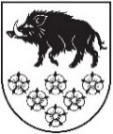 LATVIJAS REPUBLIKAKANDAVAS NOVADA DOMEDārza iela 6, Kandava, Kandavas novads, LV – 3120, reģ. Nr.90000050886,Tālrunis 631 82028, fakss 631 82027, e-pasts: dome@kandava.lvDOMES SĒDES  PROTOKOLSKandavā2020.gada 28.maijā      			                                 	                    Nr.9Sēde sasaukta  		plkst.13.00Sēdi atklāj   			plkst. Sēdi vada   		           I.Priede, domes priekšsēdētāja                                                                                   Sēdi protokolē 	           A.Dundure, kancelejas vadītājaSēdē  15 piedalās 	       	E.Bariss, R.Bērziņš, G.Birkenšteins, G.Cīrule,                                                 S.Ezeriņa, R.Fabjančiks, I.Freiberga,  G.Indriksons,                                                 A.Lasis, I.Lasis, I.Priede, D.Puga,  D.Rozenfelds,                                                K.Ševčuks, S.Zvirgzdiņa	Sēdē piedalās pašvaldības administrācijas darbinieki, pieaicinātās personas: E.Dude, domes izpilddirektors, J.Mazitāns, Juridiskās un personāla nodaļas vadītājs, D.Rudēvica, Finanšu nodaļas vadītāja, S.Kokina, Attīstības un plānošanas nodaļas vadītāja, D.Gudriķe, Sabiedrisko attiecību speciāliste, I.Ķevica, vecākā lietvede, I.Leitarts, Kandavas novada sociālā dienesta direktors, J.Šnikvalde, Izglītības pārvaldes vadītāja, E.Šīmane, Zemītes pamatskolas direktore, S.Segliņa, Kandavas novada sociālā dienesta direktora amata kandidāte, Dz.Rušmanis, SIA “Kandavas komunālie pakalpojumi” valdes loceklis, L.Trēde, laikraksta “Neatkarīgās Tukuma Ziņas” žurnālisteSēdes vadītāja I.Priede informē, ka darba kārtībā iekļauti 24  jautājumi un   3  papildjautājumi:1. ( 23.)  Par vienošanos, pie darba līguma ar Kandavas novada sociālā dienesta vadītāju,  noslēgšanu2. ( 24.) Par Zemītes pamatskolas direktora amata pretendentu atlases komisijas izveidošanu un tās nolikuma apstiprināšanu 3. ( 25.) Par nedzīvojamo telpu Tirgus laukumā 11, Kandavā, Kandavas novadā nodošanu  Nodibinājumam “Sociālā atbalsta un izglītības fonds” bezatlīdzības lietošanāDome, atklāti balsojot: PAR –   15 ( E.Bariss, R.Bērziņš, G.Birkenšteins, G.Cīrule, S.Ezeriņa,  R.Fabjančiks, I.Freiberga, G.Indriksons, A.Lasis, I.Lasis, I.Priede, D.Puga, D.Rozenfelds,  K.Ševčuks, S.Zvirgzdiņa),PRET –  0 , ATTURAS –  0 , NOLEMJ: 1. Iekļaut darba kārtībā 3 papildjautājumus.2. Apstiprināt domes sēdes darba kārtību  ar  27 jautājumiem.DARBA KĀRTĪBA1. Par Kandavas novada domes saistošo noteikumu Nr. 5 “Par aizliegumu ģenētiski modificēto kultūraugu audzēšanai Kandavas novada  administratīvajā teritorijā” apstiprināšanu2. Par Kandavas novada domes saistošo noteikumu Nr.6 “Grozījumi Kandavas novada domes 2020.gada 30.janvāra saistošajos noteikumos Nr. 1 “2020.gada pamatbudžets” apstiprināšanu3. Par Kandavas novada domes sēdē 2020.gada 30.aprīlī pieņemtā lēmuma “Par aprūpes pakalpojuma cenrāža izvērtēšanu”  izpildi un grozījumu apstiprināšanu cenrādī “Kandavas novada sociālā dienesta sniegto maksas pakalpojumu cenrādis” 4.Par Kandavas novada domes 2018.gada 28.jūnija konkursa “Diženi Kandavas novadā” nolikuma grozījumu apstiprināšanu5.Par  Sarmītes Segliņas iecelšanu Kandavas novada sociālā dienesta vadītāja amatā 6. Par  Kandavas novada domes sēdes 2019.gada 19.decembra lēmuma “Par Cēres pamatskolas reorganizāciju” atcelšanu ( protokols Nr. 15  6.§)7. Par Zemītes pamatskolas reorganizāciju8. Par Kandavas novada Zantes pamatskolas nolikuma grozījumu apstiprināšanu9. Par atklāta projektu konkursa “Priekšlaicīgas mācību pārtraukšanas riska jauniešu iesaiste jauniešu iniciatīvu projektos” 2020.gada 2.kārtas izsludināšanu10. Par atklāta projektu konkursa “Priekšlaicīgas mācību pārtraukšanas riska jauniešu iesaiste jauniešu iniciatīvu projektos” nolikuma apstiprināšanu 11. Par  SIA “Kandavas komunālie pakalpojumi” pamatkapitāla palielināšanu projekta “ “Ūdens kvalitātes uzlabošana Matkulē, Matkules pagastā” īstenošanai12. Par grozījumiem Tukuma sadarbības teritorijas civilās aizsardzības komisijas nolikumā un sastāvā13. Par līdzfinansējumu biedrības “Ģimeņu un audžu ģimeņu klubiņš “Prātnieki”” projekta “Multifunkcionālas vietas izveide pie Vānes pamatskolas” īstenošanai14. Par kārtējās domes sēdes pārcelšanu jūnija mēnesī15. Par  Kandavas novada pašvaldības izglītības iestāžu izglītojamo ēdināšanu attālināta mācību procesa laikā16.  Par nekustamā īpašuma, dzīvokļa “Jauda 1” – 2, Kandavas pagasts, Kandavas novads atsavināšanu, rīkojot atkārtotu izsoli ar augšupejošu soli17.  Par nekustamā īpašuma, dzīvokļa “Jauda 1” – 12, Kandavas pagasts, Kandavas novads atsavināšanu, rīkojot atkārtotu izsoli ar augšupejošu soli18.  Par nekustamā īpašuma, dzīvokļa “Jauda 1” – 19, Kandavas pagasts, Kandavas novads atsavināšanu, rīkojot atkārtotu izsoli ar augšupejošu soli19. Par nekustamā īpašuma „Ceļinieku Karjers”, Cēres pagasts, Kandavas novads atsavināšanu, rīkojot atkārtotu izsoli ar augšupejošu soli20. Par debitora SIA “GUUGLS” parāda dzēšanu21. Par domes sēdes 2020.gada 26.marta lēmuma “Par Kandavas novada domes delegācijas komandējumu uz ES mazo pašvaldību hartas pasākumu Bienvenida ( Spānija)”  atcelšanu22. Par sociālo dzīvojamo telpu izīrēšanu 23. Par vienošanos, pie darba līguma ar Kandavas novada sociālā dienesta vadītāju,  noslēgšanu24. Par Zemītes sākumskolas direktora amata pretendentu atlases komisijas izveidošanu un tās nolikuma apstiprināšanu 25. Par nedzīvojamo telpu Tirgus laukumā 11, Kandavā, Kandavas novadā nodošanu  Nodibinājumam “Sociālā atbalsta un izglītības fonds” bezatlīdzības lietošanāINFORMATĪVIE JAUTĀJUMI26. Par Kandavas Kārļa Mīlenbaha vidusskolas piedāvātajām mācību programmām 10.klašu izglītojamajiem  2020./2021.mācību gadā27. Domes priekšsēdētājas I.Priedes, priekšsēdētājas vietnieces G.Cīrules un domes izpilddirektora E.Dudes pārskats par paveikto maija  mēnesī 1.§Par Kandavas novada domes saistošo noteikumu Nr. 5 “Par aizliegumu ģenētiski modificēto kultūraugu audzēšanai Kandavas novada administratīvajā teritorijā” apstiprināšanuZiņo: E.BarissDebatēs piedalās: D.RozenfeldsKandavas novada domes  2015.gada 28.maija saistošie noteikumi Nr. 9  “Par aizliegumu ģenētiski modificēto kultūraugu audzēšanai Kandavas novada teritorijā” noteica aizliegumu Kandavas novada teritorijā audzēt ģenētiski modificētos kultūraugus  5 gadus.  Tā kā saistošie noteikumi stājās spēkā 2015.gada 1.jūlijā, tad tie ir spēkā līdz 2020.gada 30.jūnijam.Pamatojoties uz likuma “Par pašvaldībām” 43.panta pirmās daļas 13.punktu un Ģenētiski modificēto organismu aprites likuma  22.panta otro daļu: “ Pašvaldība, ievērojot sociālekonomiskos, klimatiskos vai vides apstākļus vai izvērtējot lauksaimnieciskās darbības metodes, pēc savas iniciatīvas vai uz personas priekšlikuma pamata ar pašvaldības saistošajiem noteikumiem var noteikt aizliegumu ģenētiski modificēto kultūraugu audzēšanai attiecīgajā administratīvajā teritorijā vai tās daļā” un trešo daļu: “Šā panta otrajā daļā minēto aizliegumu nosaka uz laiku, kas nav īsāks par pieciem gadiem”,  Dome, atklāti balsojot: PAR –   15 ( E.Bariss, R.Bērziņš, G.Birkenšteins, G.Cīrule, S.Ezeriņa,  R.Fabjančiks, I.Freiberga, G.Indriksons, A.Lasis, I.Lasis, I.Priede, D.Puga, D.Rozenfelds,  K.Ševčuks, S.Zvirgzdiņa),PRET – 0  , ATTURAS –  0 , NOLEMJ: 1. Apstiprināt Kandavas novada domes saistošos noteikumus Nr. 5 “Par aizliegumu ģenētiski modificēto kultūraugu audzēšanai Kandavas novada administratīvajā teritorijā”.2.Nosūtīt Kandavas novada domes saistošos noteikumus Nr.5 „Par aizliegumu ģenētiski modificēto kultūraugu audzēšanai Kandavas novada administratīvajā teritorijā” Vides aizsardzības un reģionālās attīstības ministrijai atzinuma sniegšanai.3.Kancelejai nodrošināt Kandavas novada domes saistošo noteikumu Nr.5 „ Par aizliegumu ģenētiski modificēto kultūraugu audzēšanai Kandavas novada administratīvajā teritorijā” publicēšanu pašvaldības mājas lapā www.kandava.lv un informatīvajā izdevumā “Kandavas Novada Vēstnesis” pēc pozitīva atzinuma saņemšanas.4.Lēmumu par Kandavas novada domes saistošajiem noteikumiem Nr.5 “Par aizliegumu ģenētiski modificēto kultūraugu audzēšanai Kandavas novada administratīvajā teritorijā” nosūtīt Tukuma novada domei, Saldus novada domei, Jaunpils novada domei, Talsu novada domei, Brocēnu  novada domei, Kuldīgas novada domei, Zemkopības ministrijai, Valsts vides dienestam un Valsts augu aizsardzības dienestam.2.§Par Kandavas novada domes saistošo noteikumu Nr.6  “Grozījumi Kandavas novada domes 2020. gada 30.janvāra saistošajos noteikumos Nr.1 “2020.gada pamatbudžets” apstiprināšanuZiņo: I.Priede, D.RudēvicaDebatēs piedalās: D.RozenfeldsPamatojoties uz likuma “Par pašvaldībām” 21.panta pirmās daļas 2.punktu un 46.pantu,Dome, atklāti balsojot: PAR –  14  ( E.Bariss, R.Bērziņš, G.Birkenšteins, G.Cīrule, S.Ezeriņa,  R.Fabjančiks, I.Freiberga, G.Indriksons, A.Lasis, I.Lasis, I.Priede, D.Puga,  K.Ševčuks, S.Zvirgzdiņa),PRET –  0 , ATTURAS –  1 , ( D.Rozenfelds)NOLEMJ: Apstiprināt Kandavas novada domes saistošos noteikumus Nr.6 “Grozījumi Kandavas novada domes 2020.gada 30.janvāra saistošajos noteikumos Nr. 1 “2020.gada pamatbudžets”.( SN Nr.6 publicēti mājas lapā www.kandava.lv vietnē – pašvaldība- budžets)3.§Par  Kandavas novada domes sēdē 2020.gada 30.aprīlī pieņemtā  lēmuma “Par aprūpes pakalpojuma cenrāža izvērtēšanu” izpildi un grozījumu apstiprināšanu cenrādī “Kandavas novada sociālā dienesta sniegtie maksas pakalpojumi un to cenrādis”Ziņo: D.RozenfeldsKandavas novada domes sēdē 2020.gada 30.aprīlī  ( protokols Nr. 8   25.§) tika nolemts:“1. Uzdot Kandavas novada sociālajam dienestam veikt analīzi par līdzfinansējumu no aprūpējamiem krīzes situācijas laikā.2.  Lēmuma 1.punktā minēto analīzi iesniegt izskatīšanai maija mēneša Sociālo lietu un veselības aizsardzības komitejā un Finanšu, plānošanas un novada attīstības komitejā.”Kandavas novada domē 2020.gada 14.maijā reģistrēts ( reģ.Nr. 3-12-2/ 896) Kandavas novada sociālā dienesta iesniegums “Par aprūpes pakalpojuma cenrāža izvērtēšanu”.	Kandavas novada sociālais dienests (turpmāk- Dienests) informē, ka aprūpes mājās pakalpojumu uz 2020. gada 1. maiju saņem 116 personas, no kurām 18 personas atbilst trūcīgas vai maznodrošinātas personas statusam un kuras ir atbrīvotas no līdzmaksājuma. Viena persona, kura atbilst trūcīgas personas statusam ir nodevusi īpašumu Kandavas novada domei. 	 Personu, kuras saņem aprūpes mājās pakalpojumu, kopskaits ir mainīgs, līdz ar to  nav iespējams precīzi paredzēt ienākumus pašvaldības budžetā.Dienesta ierosinājums: Personas, kurām pandēmijas Covid -19 laikā ir radušās grūtības apmaksāt līdzmaksājumu par sniegto aprūpes pakalpojumu, iesniedz Dienestā iesniegumu par aprūpes mājās pakalpojuma līdzmaksājumu pārtraukšanu uz pandēmijas Covid-19 laiku, kā arī deklarē savus ienākumus. Dienests iesniedz Kandavas novada domē informāciju, uz kuras pamata Kandavas novada dome pieņem lēmumu par līdzmaksājuma pārtraukšanu vai nepārtraukšanu. Ņemot vērā nepastāvīgo situāciju valstī sakarā ar izsludināto ārkārtējās situācijas stāvokli, Dienesta ierosinājumus par grozījumu veikšanu Cenrādī būtu lietderīgi noteikt vispārīgi, ne tikai uz šobrīd izsludināto valsts ārkārtējās situācijas laiku.Pamatojoties uz likuma „ Par pašvaldībām” 15.panta pirmās daļas 7.punktu,Dome, atklāti balsojot: PAR –  14  ( E.Bariss, R.Bērziņš, G.Birkenšteins, S.Ezeriņa,  R.Fabjančiks, I.Freiberga, G.Indriksons, A.Lasis, I.Lasis, I.Priede, D.Puga, D.Rozenfelds,  K.Ševčuks, S.Zvirgzdiņa),PRET –  0 , ATTURAS –  0 , NEBALSO – 1, ( G.Cīrule, atb.likumam “Par interešu konflikta novēršanu valsts amatpersonu darbībā”) NOLEMJ: 1.Apstiprināt Kandavas novada domes sēdē 2020.gada 30.aprīlī pieņemtā lēmuma “Par aprūpes pakalpojuma cenrāža izvērtēšanu” (protokols Nr. 8   25.§) izpildi.2.Apstiprināt grozījumus cenrādī “Kandavas novada sociālā dienesta sniegtie maksas pakalpojumi un to cenrādis”.3. Noteikt, ka  cenrāža “Kandavas novada sociālā dienesta sniegtie maksas pakalpojumi un to cenrādis” grozījumi stājas spēkā 2020.gada 29.maijā.( konsolidēts cenrādis publicēts mājas lapā www.kandava.lv vietnē – pašvaldība- nolikumi, noteikumi, cenrāži)4.§Par Kandavas novada domes 2018.gada 28.jūnija konkursa “Diženi Kandavas novadā” nolikuma grozījumu apstiprināšanuZiņo: E.BarissDebatēs piedalās: I.PriedeKonkursa “Diženi Kandavas novadā” nolikums (turpmāk- Nolikums) apstiprināts domes sēdē 2018.gada 28.jūnijā (protokols Nr.10  28.§). Grozījumi izstrādāti pamatojoties uz to, ka tiek mainīti termiņi, līdz kuram var iesniegt pieteikumus un kurā laika posmā notiek konkurss.Pamatojoties uz likuma “Par pašvaldībām” 21.panta pirmās daļas 27.punktu, Dome, atklāti balsojot: PAR –   15 ( E.Bariss, R.Bērziņš, G.Birkenšteins, G.Cīrule, S.Ezeriņa,  R.Fabjančiks, I.Freiberga, G.Indriksons, A.Lasis, I.Lasis, I.Priede, D.Puga, D.Rozenfelds,  K.Ševčuks, S.Zvirgzdiņa),PRET –  0 , ATTURAS – 0  , NOLEMJ: 1. Apstiprināt Kandavas novada domes 2018.gada 28.jūnija konkursa “Diženi Kandavas novadā” nolikuma grozījumus. 2. Noteikt, ka konkursa “Diženi Kandavas novadā” nolikuma grozījumi stājas spēkā 28.maijā.( konsolidēts nolikums publicēts mājas lapā www.kandava.lv vietnē – pašvaldība- nolikumi, noteikumi, cenrāži)5.§Par  Sarmītes Segliņas iecelšanu Kandavas novada sociālā dienesta vadītāja amatāZiņo: D.Rozenfelds[1] Pamatojoties uz Kandavas novada domes 2019.gada 26.septembra lēmumu „Par Kandavas novada domes pašvaldības aģentūras „Kandavas novada sociālais dienests” likvidāciju un Kandavas novada pašvaldības iestādes „Kandavas novada sociālais dienests” izveidošanu” (protokols Nr. 11, 14.§) Kandavas novada dome noslēdza darba līgumu ar šobrīdējo Kandavas novada sociālā dienesta vadītāju Intu Leitartu uz noteiktu laiku, līdz 2020.gada 31.maijam.[2] Ar Kandavas novada domes 2020.gada 26.marta lēmumu (protokols Nr. 5, 15.§) tika izveidot Kandavas novada sociālā dienesta vadītāja amata pretendentu atlases un izvērtēšanas komisija (turpmāk - Komisija).2020.gada 1.aprīlī  Komisija izsludināja konkursu uz Kandavas novada sociālā dienesta vadītāja amatu ar pieteikšanās termiņu līdz 2020.gada 30.aprīlim plkst. 17:00. Līdz norādītajam termiņam uz minēto  amatu pieteicās pieci pretendenti. 2020.gada 7.maijā Komisija veica pieteikumu izskatīšanu un izvērtēšanu un nolēma uz otro atlases kārtu (darba interviju) aicināt divas pretendentes, tai skaitā Sarmīti Segliņu. Savukārt 2020.gada 12.maijā Komisija, saskaņā ar Kandavas novada sociālā dienesta vadītāja amata pretendentu atlases un izvērtēšanas konkursa nolikumu (turpmāk - Nolikums),  veica pretendenta atlases otro kārtu, uzklausot abas pretendentes. Saskaņā ar Nolikuma 42.punktu pretendentu maksimāli iegūstamais punktu skaits otrajā atlases kārtā ir 26 punkti. Savukārt saskaņā ar nolikuma 46.punktu, maksimāli iegūstamais punktu kopskaits ir 38 punkti.Apkopojot pirmās un otrās atlases kārtas rezultātus, Komisija konstatēja, ka konkursā uz izsludināto Kandavas novada sociālā dienesta vadītāja amatu pretendente Sarmīte Segliņa ieguva 31,62 punktus, savukārt otra pretendente ieguva 24,43 punktus.Ņemot vērā minēto, Komisija atzina Sarmīti Segliņu kā piemērotāko pretendenti Kandavas novada sociālā dienesta vadītāja amatam un nolēma viņu virzīt apstiprināšanai Kandavas novada sociālā dienesta vadītāja amatā.[3] Kandavas novada sociālā dienesta nolikuma (apstiprināts Kandavas novada domes sēdē 2019.gada 26.septembrī) 11.punktā noteikts, ka [..] Kandavas novada sociālā dienesta vadītāja amatā iecelšanu un atbrīvošanu no amata apstiprina Dome. Darba līgumu ar Dienesta vadītāju slēdz Domes priekšsēdētājs.Likuma „Par pašvaldībām” 21. panta pirmās daļas 9.punktā noteikts, ka Dome var izskatīt jebkuru jautājumu, kas ir attiecīgās pašvaldības pārziņā, turklāt tikai dome var iecelt amatā un atbrīvot no amata pašvaldības iestāžu vadītājus, kā arī citas amatpersonas likumā un pašvaldības nolikumā paredzētajos gadījumos. [4] Pamatojoties uz likuma „Par pašvaldībām” 21.panta pirmās daļas 9.punktu, Sociālo pakalpojumu un sociālās palīdzības likuma 17.panta trešo daļu, Nolikuma 48.punkta a) apakšpunktu un 49.punktu, kā arī iepriekš minētu,Dome, atklāti balsojot: PAR –  15  ( E.Bariss, R.Bērziņš, G.Birkenšteins, G.Cīrule, S.Ezeriņa,  R.Fabjančiks, I.Freiberga, G.Indriksons, A.Lasis, I.Lasis, I.Priede, D.Puga, D.Rozenfelds,  K.Ševčuks, S.Zvirgzdiņa),PRET –  0 , ATTURAS –   0, NOLEMJ: 1. Iecelt Sarmīti Segliņu [..] par Kandavas novada sociālā dienesta vadītāju ar 2020.gada 1.jūliju.2. Uzdot Kandavas novada domes priekšsēdētājai Ingai Priedei noslēgt darba līgumu ar Sarmīti Segliņu [..].3. Kandavas novada domes Kancelejai nodrošināt lēmuma paziņošanu pašvaldības mājaslapā. 6.§Par Kandavas novada domes sēdes 2019.gada 19.decembra lēmuma “Par Cēres pamatskolas reorganizāciju” atcelšanu ( protokols Nr. 15  6.§)Ziņo: S.Ezeriņa, J.ŠnikvaldeDebatēs piedalās: R.Fabjančiks, D.Rozenfelds, I.Lasis2019. gada 19. decembrī Kandavas novada dome sēdē (protokols Nr. 15  6.§) tika pieņemts lēmums reorganizēt Cēres pamatskolu (Cēre, Cēres pagasts, Kandavas novads, LV-3122) no 2020. gada 31. augusta, pievienojot to Kandavas Reģionālajai vidusskolai (Talsu iela 18A, Kandava, Kandavas novads, LV-3120) (reorganizācija pabeidzama līdz 2020. gada 31. augustam), nosakot, ka izglītības programmu īstenošanas vietas ir “Kandavas Reģionāla vidusskola”, Talsu iela 18A, Kandava, Kandavas novads, LV-3120 un Cēre, Cēres pagasts, Kandavas novads, LV-3122.Tāpat tika noteikts atbilstoši Izglītības likuma 17. panta trešās daļas 1. punktam nosūtīt Izglītības un zinātnes ministrijai Cēres pamatskolas reorganizācijas saskaņošanai nepieciešamos dokumentus. Ar 2020. gada 20. februāra LR Izglītības un zinātnes ministrijas (turpmāk – Ministrija) vēstuli Nr. 4-9.1 e/20/792 tiek norādīts, ka Ministrija nesaskaņo Kandavas novada domes 2019.gada 19.decembra lēmumos “Par Cēres pamatskolas reorganizāciju” un “Par Zemītes pamatskolas reorganizāciju” paredzētajā veidā noteikto pašvaldības izglītības iestāžu reorganizāciju. Ministrijas ieskatā pašvaldības lēmums par izglītības iestāžu tīkla sakārtošanu būtu pārskatāms. Neskatoties uz vairākkārtējiem Kandavas novada domes un Kandavas novada Izglītības pārvaldes centieniem pārliecināt Ministriju par Kandavas novada domes pieņemtā lēmuma nepieciešamību, pozitīvs atzinums no Ministrijas par Cēres pamatskolas reorganizāciju netiks dots, ko apliecina atkārtota Ministrijas 2020.gada 20.maijā saņemtā vēstule, kurā norādīts, ka Ministrija nesaskaņo Kandavas novada domes 2019. gada 19. decembra lēmumus par Cēres pamatskolas un Zemītes pamatskolas reorganizāciju.Pamatojoties uz likuma „Par pašvaldībām” 41.panta pirmās daļas 4.punktu, Ministrijas 2020.gada 20.februāra vēstuli (Nr. Nr. 4-9.1 e/20/792) un 2020.gada 20.maija vēstuli (Nr. Nr. 4-9.1 e/20/792), Administratīvā procesa likuma 85.panta otrās daļas 2.punktu, Dome, atklāti balsojot: PAR –   15 ( E.Bariss, R.Bērziņš, G.Birkenšteins, G.Cīrule, S.Ezeriņa,  R.Fabjančiks, I.Freiberga, G.Indriksons, A.Lasis, I.Lasis, I.Priede, D.Puga, D.Rozenfelds,  K.Ševčuks, S.Zvirgzdiņa),PRET –  0 , ATTURAS –  0 , NOLEMJ: 1. Atcelt Kandavas novada domes 2019. gada 19. decembra lēmumu (protokols Nr. 15, 6.§) “Par Cēres pamatskolas reorganizāciju”.2. Kandavas novada domes Kancelejai nosūtīt pieņemto lēmumu LR Izglītības un zinātnes ministrijai.Lēmumu var pārsūdzēt viena mēneša laikā no tā spēkā stāšanās dienas Administratīvajā rajona tiesā.7.§Par  Zemītes pamatskolas reorganizāciju Ziņo: S.Ezeriņa, J.ŠnikvaldeDebatēs piedalās: R.Fabjančiks, E.Bariss, D.Rozenfelds, G.Cīrule, R.Bērziņš, K.Ševčuks, E.Šīmane[1] 2019. gada 19. decembrī Kandavas novada dome sēdē (protokols Nr. 15  7.§) tika pieņemts lēmums reorganizēt Zemītes pamatskolu (“Zemītes pils”, Zemīte, Zemītes pagasts, Kandavas novads, Latvija, LV-3135) no 2020. gada 31. augusta, pievienojot to Kandavas Kārļa  Mīlenbaha vidusskolai (Skolas iela 10, Kandava, Kandavas novads, LV-3120) (reorganizācija pabeidzama līdz 2020. gada 31. augustam), nosakot, ka izglītības programmu īstenošanas vietas ir Kandavas Kārļa  Mīlenbaha vidusskola, Skolas iela 10, Kandava, Kandavas novads, LV-3120 un  “ Zemītes pils”, Zemīte, Zemītes pagasts, Kandavas novads, LV-3135.Tāpat tika noteikts atbilstoši Izglītības likuma 17. panta trešās daļas 1. punktam nosūtīt Izglītības un zinātnes ministrijai Zemītes pamatskolas reorganizācijas saskaņošanai nepieciešamos dokumentus. [2] Ar 2020. gada 20. februāra LR Izglītības un zinātnes ministrijas (turpmāk – Ministrija) vēstuli Nr. 4-9.1 e/20/792 tiek norādīts, ka Ministrija nesaskaņo Kandavas novada domes 2019.gada 19.decembra lēmumos “Par Cēres pamatskolas reorganizāciju” un “Par Zemītes pamatskolas reorganizāciju” paredzētajā veidā noteikto pašvaldības izglītības iestāžu reorganizāciju. Ministrijas ieskatā pašvaldības lēmums par izglītības iestāžu tīkla sakārtošanu būtu pārskatāms. Neskatoties uz vairākkārtējiem Kandavas novada domes un Kandavas novada Izglītības pārvaldes centieniem pārliecināt Ministriju par Kandavas novada domes pieņemtā lēmuma nepieciešamību, pozitīvs atzinums no Ministrijas par Zemītes pamatskolas reorganizāciju netiks dots, ko apliecina atkārtota Ministrijas 2020.gada 20.maijā saņemtā vēstule, kurā norādīts, ka Ministrija nesaskaņo Kandavas novada domes 2019. gada 19. decembra lēmumus par Cēres pamatskolas un Zemītes pamatskolas reorganizāciju.[3] Ievērojot paredzamo izglītojamo skaita strauju samazināšanos, kā arī, lai nodrošinātu finanšu un materiālo resursu koncentrāciju, lai lauku reģionos mazinātu sociālo spriedzi, neradot masveida bezdarbu atbrīvojot izglītības iestāžu darbiniekus, ievērojot Zemītes pamatskolas vadības sniegto informāciju, nepieciešams veikt Zemītes pamatskolas reorganizāciju, izveidojot Zemītes pamatskolu par Zemītes sākumskolu (no 1. līdz 6.klasei).[4] Izglītības likuma 23.panta otrajā daļā noteikts, ka pašvaldību izglītības iestādes dibina, reorganizē un likvidē pašvaldības, saskaņojot ar Izglītības un zinātnes ministriju vai attiecīgās nozares ministriju un Izglītības un zinātnes ministriju. Savukārt minētā likuma piektajā daļā noteikts, ka par izglītības iestādes likvidāciju vai reorganizāciju attiecīgās institūcijas un personas informējamas ne vēlāk kā sešus mēnešus iepriekš. Ja objektīvu apstākļu dēļ minēto termiņu nav iespējams ievērot, par izglītības iestādes likvidāciju vai reorganizāciju attiecīgās institūcijas un personas informējamas ne vēlāk kā trīs mēnešus iepriekš.Ņemot vērā, ka Kandavas novada domes iecerēto Zemītes pamatskolu reorganizācijas modeli Ministrija neatbalstīja, bet reorganizācija ir nepieciešama, kā arī ņemot vērā, ka par plānoto reorganizāciju Zemītes pamatskolas izglītojamie un viņu vecāki, kā arī skolas darbinieki, jau bija informēti, tikai par citu reorganizācijas modeli, ir pamats uzskatīt, ka iestājušies objektīvi apstākļi, lai reorganizāciju veiktu un personas, kuras reorganizācija skar, informētu īsākā laika posmā nekā seši mēneši iepriekš, iekļaujoties tomēr trīs mēnešu termiņā.[5] Pamatojoties uz likuma „Par pašvaldībām” 15.panta pirmās daļas 4.punktu, 41.panta pirmās daļas 4.punktu, Izglītības likuma 17.panta trešās daļas 1.punktu, Ministrijas 2020.gada 20.februāra vēstuli (Nr. Nr. 4-9.1 e/20/792) un 2020.gada 20.maija vēstuli (Nr. Nr. 4-9.1 e/20/792), Administratīvā procesa likuma 85.panta otrās daļas 2.punktu, kā arī uz iepriekš minēto,Dome, atklāti balsojot: PAR –   13 ( E.Bariss, R.Bērziņš, G.Birkenšteins, G.Cīrule,  R.Fabjančiks, I.Freiberga, G.Indriksons, A.Lasis, I.Lasis, I.Priede,  D.Rozenfelds,  K.Ševčuks, S.Zvirgzdiņa),PRET –  0 , ATTURAS –  0 , NEBALSO- 2,  ( S.Ezeriņa, D.Puga, atbl.likumam “Par interešu konflikta novēršanu valsts amatpersonu darbībā”)NOLEMJ: 1. Reorganizēt Zemītes pamatskolu (“Zemītes pils”, Zemīte, Zemītes pagasts, Kandavas novads, Latvija, LV-3135) no 2020. gada 31. augusta uz Zemītes sākumskolu, kurā izglītosies izglītojamie no 1. līdz 6.klasei.2.Noteikt, ka Zemītes sākumskola ir darba tiesisko attiecību, saistību, lietu pārņēmēja.3.Uzdot Zemītes pamatskolas direktora p.i. Egijai Šīmanei:	3.1.normatīvajos aktos noteiktajā kārtībā informēt Zemītes pamatskolas darbiniekus par izmaiņām, kas var skart darba tiesiskās attiecības, attiecīgi piedāvājot turpināt darbu Zemītes sākumskolā;3.2.	līdz 2020. gada 31. maijam informēt Zemītes pamatskolas izglītojamo vecākus, pedagogus un tehniskos darbiniekus par Zemītes pamatskolas reorganizāciju uz Zemītes sākumskolu,  lēmumā noteiktajos termiņos un kārtībā. 4. Uzdot Kandavas novada Izglītības pārvaldei:4.1.	atbilstoši Izglītības likuma 24. panta piektajai daļai 10 dienu laikā pēc lēmuma pieņemšanas paziņot Izglītības iestāžu reģistram par Zemītes pamatskolas reorganizāciju uz Zemītes sākumskolu;4.2.	atbilstoši Izglītības likuma 17. panta trešās daļas 1. punktam nosūtīt  saskaņošanai Izglītības un zinātnes ministrijai,  Zemītes pamatskolas reorganizācijas uz Zemītes sākumskolu,  nepieciešamos dokumentus.5. Atcelt Kandavas novada domes 2019. gada 19. decembra lēmumu (protokols Nr. 15, 7.§) “Par Zemītes pamatskolas reorganizāciju”.Lēmumu var pārsūdzēt viena mēneša laikā no tā spēkā stāšanās dienas Administratīvajā rajona tiesā.8.§Par Kandavas novada Zantes pamatskolas nolikuma grozījumu apstiprināšanu Ziņo: S.Ezeriņa, J.ŠnikvaldeKandavas novada domē 2020.gada 12.maijā reģistrēts ( reģ.Nr. 3-12-2/ 888) Kandavas novada Zantes pamatskolas ( turpmāk – Skolas) direktores K.Elksnītes iesniegums ar lūgumu apstiprināt Skolas nolikuma grozījumu. Grozījumi izstrādāti, precizējot nolikuma 6., 18. un 20.punktu.Skolas nolikums apstiprināts domes sēdē 2018.gada 25.janvārī ( protokols Nr. 1 38.§).Pamatojoties uz likuma “Par pašvaldībām” 21.panta pirmās daļas 8.punktu, Izglītības likuma 15.panta 12.punktu un  22.panta pirmo daļu,Dome, atklāti balsojot: PAR –   15 ( E.Bariss, R.Bērziņš, G.Birkenšteins, G.Cīrule, S.Ezeriņa,  R.Fabjančiks, I.Freiberga, G.Indriksons, A.Lasis, I.Lasis, I.Priede, D.Puga, D.Rozenfelds,  K.Ševčuks, S.Zvirgzdiņa),PRET –  0 , ATTURAS – 0  , NOLEMJ: 1. Apstiprināt Kandavas novada Zantes pamatskolas nolikuma grozījumus.2. Noteikt, ka Kandavas novada Zantes pamatskolas nolikuma grozījumi stājas spēkā 2020.gada 29.maijā.9.§Par atklāta projektu konkursa “Priekšlaicīgas mācību pārtraukšanas riska jauniešu iesaiste jaunatnes iniciatīvu projektos” 2020.gada 2. kārtas izsludināšanuZiņo: I.Priede,  S.Kokina2020.gada 2.martā tika izsludināts atklātu projektu konkurss “Priekšlaicīgas mācību pārtraukšanas riska jauniešu iesaiste jaunatnes iniciatīvu projektos” 2020.gada 1.kārta, kuras ietvaros tika saņemti 6 projektu pieteikumi. Projekta pieteikumu izvērtēšanas gaitā, pēc atbilstības kritērijiem tika noraidīts viens projekts un pārējie nodoti vērtēšanas komisijai, izvērtēšanai pēc kvalitatīvajiem kritērijiem, kuras rezultātā tika apstiprināti 3 iesniegtie projekti. Vērtēšanas komisijas apstiprinātie projekti tika iesniegti Izglītības kvalitātes valsts dienestā saskaņošanai, kuras ietvaros tika noraidīts vēl viens projekts.Kandavas novadam apstiprinātā 2020.gada kvota projekta 8.3.4. īstenošanai ir 5 projekti.Pirmajā konkursa kārtā netika apgūts viss pieejamais kvotas apjoms, līdz ar to, ir iespēja izsludināt atkārtotu konkursa kārtu par neizlietoto kvotas apmēru, tas ir, 3 projekti.Pamatojoties uz likuma “Par pašvaldībām” 41.panta pirmās daļas 2.punktu un saskaņā ar Ministru kabineta 2016. gada 12. jūlija noteikumiem Nr. 460 “Darbības programmas “Izaugsme un nodarbinātība” 8.3.4. specifiskā atbalsta mērķa “Samazināt priekšlaicīgu mācību pārtraukšanu, īstenojot preventīvus un intervences pasākumus” īstenošanas noteikumiem,Dome, atklāti balsojot: PAR –  15  ( E.Bariss, R.Bērziņš, G.Birkenšteins, G.Cīrule, S.Ezeriņa,  R.Fabjančiks, I.Freiberga, G.Indriksons, A.Lasis, I.Lasis, I.Priede, D.Puga, D.Rozenfelds,  K.Ševčuks, S.Zvirgzdiņa),PRET – 0  , ATTURAS –  0 , NOLEMJ: 1.Izsludināt atklāta projektu konkursa “Priekšlaicīgas mācību pārtraukšanas riska jauniešu iesaiste jaunatnes iniciatīvu projektos” 2020.gada 2.kārtu par konkursa 2020. gada pirmajā kārtā neizlietoto projektu kvotas apmēru – 3 projekti.2. Noteikt pieteikumu iesniegšanas termiņu atklāta projektu konkursa “Priekšlaicīgas mācību pārtraukšanas riska jauniešu iesaiste jaunatnes iniciatīvu projektos” 2020.gada 2.kārtā no 01.06.2020. līdz 30.06.2020.10.§Par atklāta projektu konkursa “Priekšlaicīgas mācību pārtraukšanas riska jauniešu iesaiste jaunatnes iniciatīvu projektos” nolikuma apstiprināšanuZiņo: I.Priede, S. KokinaKandavas novada dome 2018. gada 2. februārī noslēdza sadarbības līgumu ar Izglītības kvalitātes valsts dienestu par Eiropas Savienības fonda darbības programmas “Izaugsme un nodarbinātība” 8.3.4. specifiskā atbalsta mērķa “Samazināt priekšlaicīgu mācību pārtraukšanu, īstenojot preventīvus un intervences pasākumus” projekta Nr.8.3.4.0/16/I/001 “Atbalsts priekšlaicīgas mācību pārtraukšanas samazināšanai” īstenošanu. Tā ietvaros tiek plānots izsludināt atklātu projektu konkursa “Priekšlaicīgas mācību pārtraukšanas riska jauniešu iesaiste jaunatnes iniciatīvu projektos” 2020.gada 2.kārtu, aicinot biedrības un nodibinājumus iesniegt projektus, kuru mērķis ir motivēt jauniešus turpināt izglītību un veicināt viņu aktīvu līdzdalību ikdienas dzīvē. Pamatojoties uz augstāk minēto, nepieciešams apstiprināt Izglītības kvalitātes valsts dienesta izstrādāto konkursa nolikumu, kurš nosaka projekta iesniegšanas kārtību, īstenošanas termiņu, projekta finansējumu, vērtēšanas un apstiprināšanas kārtību, noslēguma pārskata iesniegšanas kārtību un citus ar projekta īstenošanu saistītus noteikumus.Konkurss tiks organizēts, saskaņā ar Ministru kabineta 2016. gada 12. jūlija noteikumiem Nr. 460 “Darbības programmas “Izaugsme un nodarbinātība” 8.3.4. specifiskā atbalsta mērķa “Samazināt priekšlaicīgu mācību pārtraukšanu, īstenojot preventīvus un intervences pasākumus” īstenošanas noteikumiem.Pamatojoties uz likuma “Par pašvaldībām” 41.panta pirmās daļas 2.punktu,Dome, atklāti balsojot: PAR –  15  ( E.Bariss, R.Bērziņš, G.Birkenšteins, G.Cīrule, S.Ezeriņa,  R.Fabjančiks, I.Freiberga, G.Indriksons, A.Lasis, I.Lasis, I.Priede, D.Puga, D.Rozenfelds,  K.Ševčuks, S.Zvirgzdiņa),PRET –  0 , ATTURAS –  0 , NOLEMJ: Apstiprināt atklāta projektu konkursa “Priekšlaicīgas mācību pārtraukšanas riska jauniešu iesaiste jaunatnes iniciatīvu projektos” nolikumu.11.§Par SIA “Kandavas komunālie pakalpojumi” pamatkapitāla palielināšanu projekta “Ūdens kvalitātes uzlabošana Matkulē, Matkules pagastā” īstenošanaiZiņo: D.Rudēvica, Dz.RušmanisKandavas novada domē 2020.gada 19.maijā reģistrēts (reģ.Nr. 3-12-1/102) SIA “Kandavas komunālie pakalpojumi” valdes locekļa Dz.Rušmaņa iesniegums Nr. 7-2/258 “Par līdzfinansējumu projekta īstenošanai”.	SIA „Kandavas komunālie pakalpojumi” 2019. gada jūlijā sagatavoja un Kandavas novada būvvalde 2019. gada 2. augustā apstiprināja projektu “Ūdens kvalitātes uzlabošana Matkulē, Matkules pagastā”. 	Matkules ciemā iegūtajam dzeramajam ūdenim ir paaugstināts dzelzs saturs. Ūdens atdzelžošanai 2004. gadā tika uzstādīta atdzelžošanas iekārta filtrs – aerators - dzidrinātājs „FKSD - 5” pie urbuma „Centrs”, kas gan neveic kvalitatīvu dzeramā ūdens attīrīšanu, jo dzeramā ūdens analīzēs vērojamas atkāpes no noteiktajiem kvalitātes rādītājiem. Lai nodrošinātu ūdens kvalitātes uzlabošanu pagasta centra iedzīvotājiem, nepieciešama jauna ūdens atdzelžošanas stacija, bet esošais ūdenstornis jāatslēdz no inženiertīkliem.	Projekts sastāv no Apliecinājuma kartes un paskaidrojuma raksta, kas sevī ietver artēziskā urbuma ēkas un atdzelžošanas iekārtu pilnīgu demontāžu un jaunu būvniecību. Ar zemes īpašnieku noslēgts līgums par apbūves tiesību piešķiršanu SIA „Kandavas komunālie pakalpojumi”.		2020. gada 18. maijā noslēdzās jauns Projekta būvniecības iepirkums ar zemāko cenu 29 452,91 EUR bez PVN. Zemākās cenas piedāvājums saņemts no SIA Amatnieks. Likuma “Par pašvaldībām” 14.panta pirmās daļas 1.punktā noteikts, ka pildot savas funkcijas, pašvaldībām likumā noteiktajā kārtībā ir tiesības: veidot pašvaldību iestādes, dibināt biedrības vai nodibinājumus, kapitālsabiedrības, kā arī ieguldīt savus līdzekļus kapitālsabiedrībās.Iepriekš minētā tiesību norma nosaka pašvaldības tiesības savus līdzekļus ieguldīt savās dibinātajās kapitālsabiedrībās, bet nenosaka procedūru kādā tiek pieņemts lēmums un citi ar pamatkapitāla palielināšanu saistītie lēmumi, kas pēc to pieņemšanas iesniedzami Latvijas Republikas Uzņēmumu reģistrā. Minēto procedūru nosaka Publiskas personas kapitāla daļu un kapitālsabiedrību pārvaldības likums.Publiskas personas kapitāla daļu un kapitālsabiedrību pārvaldības likuma 62.pantā noteikts, ka pamatkapitālu drīkst palielināt vai samazināt, tikai pamatojoties uz dalībnieku sapulces lēmumu, kurā iekļauti pamatkapitāla palielināšanas vai samazināšanas noteikumi. Savukārt minētā likuma 63.panta pirmās daļas 1.punktā noteikts, ka sabiedrības pamatkapitālu var palielināt: dalībniekiem izdarot ieguldījumus sabiedrības pamatkapitālā un pretī saņemot attiecīgu skaitu jaunu daļu. Tāpat minētā panta ceturtajā daļā noteikts, ka dalībnieka jaunās daļas sabiedrība ieraksta dalībnieku reģistrā, pamatojoties uz dokumentiem, kas apliecina šo daļu apmaksu. Savukārt minētā panta piektajā daļā noteikts, ka valde pieteikumu par pamatkapitāla palielināšanu iesniedz komercreģistra iestādei pēc tam, kad veikta daļu apmaksa un jaunās daļas ierakstītas dalībnieku reģistrā.Iepriekš aprakstīto, ar pamatkapitāla palielināšanu saistīto procedūru, apliecina arī Publiskas personas kapitāla daļu un kapitālsabiedrību pārvaldības likuma 66.panta pirmās daļas 7. un 9.punktā noteiktais, ka tikai dalībnieku sapulcei ir tiesības pieņemt lēmumus par: sabiedrības statūtu apstiprināšanu un grozīšanu; pamatkapitāla palielināšanu vai samazināšanu.Pamatojoties uz augstāk norādīto kā arī uz Publiskas personas kapitāla daļu un kapitālsabiedrību pārvaldības likuma 62.,63. un 66.pantu un likuma “Par pašvaldībām” 14.pantu,Dome, atklāti balsojot: PAR –   15 ( E.Bariss, R.Bērziņš, G.Birkenšteins, G.Cīrule, S.Ezeriņa,  R.Fabjančiks, I.Freiberga, G.Indriksons, A.Lasis, I.Lasis, I.Priede, D.Puga, D.Rozenfelds,  K.Ševčuks, S.Zvirgzdiņa),PRET –  0 , ATTURAS –  0 , NOLEMJ: 1. Ieguldīt SIA „Kandavas komunālie pakalpojumi”, pamatkapitālā 29 453 EUR apmērā projekta “Ūdens kvalitātes uzlabošana Matkulē, Matkules pagastā” īstenošanai. 2. Uzdot Kandavas novada domes Finanšu nodaļas vadītājai D. Rudēvicai līdz 2020.gada 30.jūnijam apmaksāt SIA „Kandavas komunālie pakalpojumi”, pamatkapitāla palielinājumu 29 453 EUR apmērā.3. Uzdot SIA „Kandavas komunālie pakalpojumi” kapitāldaļu turētāja pārstāvim Egīlam Dudem sasaukt SIA „Kandavas komunālie pakalpojumi” dalībnieku sapulci, lai pieņemtu ar pamatkapitāla izmaiņām saistītos lēmumus (par statūtu grozījumiem, pamatkapitāla palielināšanu, pamatkapitāla palielināšanas noteikumu apstiprināšanu).12.§Par grozījumiem Tukuma sadarbības teritorijas civilās aizsardzības komisijas nolikumā un sastāvāZiņo: I.Priede2018.gada martā un aprīlī Tukuma, Kandavas, Engures un Jaunpils novadu pašvaldības pieņēmušas lēmumus par Tukuma novada sadarbības teritorijas civilās aizsardzības komisijas apstiprināšanu. Saskaņā ar Ministru kabineta 2017.gada 26.septembra noteikumu Nr.582 “Noteikumi par pašvaldību sadarbības teritorijas civilās aizsardzības komisijām” 10.1.apakšpunktu ir izstrādāts Tukuma sadarbības teritorijas civilās aizsardzības komisijas nolikums. Nolikuma projekts saskaņots ar Valsts ugunsdzēsības un glābšanas dienesta Zemgales reģiona brigādes Tukuma daļu un Valsts ugunsdzēsības un glābšanas dienesta Civilās aizsardzības pārvaldi 2018.gada 4.aprīlī (vēstule reģistrēta Domē ar Nr.2057) un apstiprināts 2018.gada 26.jūlija Tukuma novada Domes sēdē. Lai savlaicīgi un kvalitatīvi varētu sniegt atbalstu dabas stihiju un katastrofu un ugunsgrēku seku likvidēšanā, ierobežošanā un, lai veicinātu sadarbību starp struktūrvienībām, Nacionālo bruņoto spēku Latvijas Republikas Zemessardzes 4. Kurzemes brigādes Zemessardzes 51.kājnieku bataljons 2020.gada 5.marta iesniegumā Nr.2/3.21/20 (saņemts Domē 12.03.2020., reģ.Nr.1559), lūdz iekļaut Tukuma sadarbības teritorijas civilās aizsardzības komisijas sastāvā divas bataljona amatpersonas. Pamatojoties uz Kandavas novada Domes 2020.gada 22.aprīļa iesniegumu Nr.31-12-3/546, likuma “Par pašvaldībām” 15.panta pirmās daļas 18.punktu (pašvaldībām ir šādas autonomās funkcijas: 18) piedalīties civilās aizsardzības pasākumu nodrošināšanā), 21.panta pirmās daļas 27.punktu, Civilās aizsardzības un katastrofas pārvaldīšanas likuma 11.panta pirmās daļas 2.punktu (pašvaldības domes uzdevumi ir šādi: 2) apstiprināt sadarbības teritorijas civilās aizsardzības komisijas nolikumu un sastāvu),Dome, atklāti balsojot: PAR –  15  ( E.Bariss, R.Bērziņš, G.Birkenšteins, G.Cīrule, S.Ezeriņa,  R.Fabjančiks, I.Freiberga, G.Indriksons, A.Lasis, I.Lasis, I.Priede, D.Puga, D.Rozenfelds,  K.Ševčuks, S.Zvirgzdiņa),PRET –  0 , ATTURAS –  0 , NOLEMJ:1.Iekļaut Tukuma sadarbības teritorijas civilās aizsardzības komisijas sastāvā:	1.1.bataljona komandieri, majoru Aivi Vāceru; 	1.2.bataljona Operatīvās daļas priekšnieku, majoru Ivo Vereskunu kā rezerves komisijas locekli; 	1.3.Kandavas novada Pašvaldības policijas priekšnieku Rihardu Zariņu; 	1.4.SIA “Tukuma slimnīca” valdes locekli Dzintru Rabkeviču. 2.Papildināt Tukuma sadarbības teritorijas civilās aizsardzības komisijas nolikumu ar:  1.13. apakšpunktu “Komisijas loceklis – Aivis Vācers (51.Zemessardzes bataljons)”;  1.14. apakšpunktu “rezerves komisijas loceklis – Ivo Vereskuns (51.Zemessardzes bataljons)”;  1.15. apakšpunktu “Komisijas locekle – Dzintra Rabkeviča (SIA “Tukuma slimnīca”),3.Izslēgt no komisijas sastāva komisijas locekli Jāni Veršānu.4.Izteikt  nolikuma 1.9.apakšpunktu  šādā redakcijā: “1.9. Komisijas loceklis – Rihards Zariņš (Kandavas novads).”.13.§Par līdzfinansējumu biedrības “Ģimeņu un audžu ģimeņu klubiņš “PRĀTNIEKI”” projekta “Multifunkcionālas vietas izveide pie Vānes pamatskolas” īstenošanaiZiņo: I.Priede, S.KokinaDebatēs piedalās: R.Bērziņš2020.gada 11.maijā Kandavas novada domē reģistrēts ( reģ.Nr. 3-12-2/ 879)  Biedrības iesniegums ar lūgumu piešķirt papildus finansējumu 4 421,74 EUR apmērā, Projekta īstenošanai.Biedrība “Ģimeņu un audžu ģimeņu klubiņš “PRĀTNIEKI”” (turpmāk – Biedrība) 2019.gada 26.aprīlī iesniedza biedrībā “Kandavas Partnerība” projekta pieteikumu “Multifunkcionālas vietas izveide pie Vānes pamatskolas” (turpmāk – Projekts), kuru Lauku atbalsta dienests apstiprināja 2019.gada 1.augustā, piešķirot publisko finansējumu 16 204,17 EUR apmērā. 2020.gada 3.aprīlī tika veikta cenu aptauja “Pagraba virsmas labiekārtošanas darbi “Prātnieki”, Vāne”, pamatojoties uz izstrādāto apliecinājuma karti “Pagraba virsmas labiekārtošana”. Tika saņemti divu pretendentu (SIA “M un V”; SIA “AB Būvniecība”) piedāvājumi, no kuriem saimnieciski izdevīgākais piedāvājums bija SIA “AB Būvniecība” par summu 25 177,70 EUR bez PVN, ar PVN 30 465,02 EUR.2020.gada 23.aprīļa Finanšu, plānošanas un novada attīstības komitejas sēdē tika izskatīts jautājums par papildus līdzfinansējuma piešķiršanu projekta īstenošanai 14 395,17 EUR apmērā. Komiteja izlēma, ka Biedrībai nepieciešams veikt atkārtotu cenu aptauju, izsūtot to plašākam pretendentu lokam, tādā veidā palielinot iespēju saņemt zemāku cenas piedāvājumu.2020.gada 24.aprīlī tika izsludināta atkārtota cenu aptauja “Pagraba virsmas labiekārtošanas darbi “Prātnieki”, Vāne” un tika saņemti trīs pretendentu (SIA “KaimS”; SIA “AB Būvniecība”; SIA “PRO DEV”) piedāvājumi, no kuriem saimnieciski izdevīgākais piedāvājums bija SIA “KaimS” par summu 16 922,99 EUR bez PVN, ar PVN 20 476,82 EUR. Lai Biedrība īstenotu Projektu, papildus nepieciešamā līdzfinansējuma summa ir 4 421,74 EUR.2019. gada 25.aprīlī Kandavas novada domes sēdē tika pieņemts lēmums (protokols Nr.4, 15.§) par līdzfinansējuma piešķiršanu Biedrībai 1929,40 EUR apmērā Projekta īstenošanai. Lai Biedrība īstenotu Projektu, papildus nepieciešamā līdzfinansējuma summa ir 4 421,74 EUR.Pamatojoties uz 2015.gada 13.oktobra Ministru kabineta noteikumiem Nr.590 “Valsts un Eiropas Savienības atbalsta piešķiršanas kārtība lauku attīstībai apakšpasākumā “Darbību īstenošana saskaņā ar sabiedrības virzītas vietējās attīstības stratēģiju”” un likuma “Par pašvaldībām” 14.panta otrās daļas 6.punktu un Kandavas novada domes noteikumiem “Par finansējuma piešķiršanas kārtību biedrībām un nodibinājumiem”,Dome, atklāti balsojot: PAR –  15  ( E.Bariss, R.Bērziņš, G.Birkenšteins, G.Cīrule, S.Ezeriņa,  R.Fabjančiks, I.Freiberga, G.Indriksons, A.Lasis, I.Lasis, I.Priede, D.Puga, D.Rozenfelds,  K.Ševčuks, S.Zvirgzdiņa),PRET –  0 , ATTURAS –  0 , NOLEMJ: 1. Piešķirt biedrībai “Ģimeņu un audžu ģimeņu klubiņš “PRĀTNIEKI”” papildus finansējumu 4 421,74 EUR apmērā, projekta “Multifunkcionālas vietas izveide pie Vānes pamatskolas” īstenošanai.2. Kandavas novada domes līdzfinansējumu nodrošināt no 2020.gada budžeta līdzekļiem.3.Sagatavot vienošanos pie 2019. gada 30. augusta Līguma par finansējuma piešķiršanu un izlietojumu Nr. 5-29/335, kas noslēgts starp Kandavas novada domi un Biedrību “Ģimeņu un audžu ģimeņu klubiņš “PRĀTNIEKI””.14.§Par kārtējās domes sēdes pārcelšanu jūnija mēnesīZiņo: I.PriedePamatojoties uz Ministru kabineta  2019.gada 9.jūlija rīkojumu Nr. 342 ( protokols Nr. 32  40.§) “Par darbadienas pārcelšanu 2020.gadā”,  22.jūnija darbadiena tiek pārcelta uz 13.jūniju. Līdz ar to laikā no komiteju sēdēm 18.jūnijā  līdz  kārtējai domes sēdei, kura atbilstoši Kandavas novada domes nolikumam noteikta 25.jūnijā,  ir 5 brīvdienas un 1 darbadiena. Lai kvalitatīvi un savlaicīgi sagatavotu domes sēdi, ieteicams pārcelt tās norises datumu.Pamatojoties uz Kandavas novada domes 2009.gada 30.jūlija saistošo noteikumu Nr. 5 “Kandavas novada domes nolikums” 94.punktu,Dome, atklāti balsojot: PAR –  15  ( E.Bariss, R.Bērziņš, G.Birkenšteins, G.Cīrule, S.Ezeriņa,  R.Fabjančiks, I.Freiberga, G.Indriksons, A.Lasis, I.Lasis, I.Priede, D.Puga, D.Rozenfelds,  K.Ševčuks, S.Zvirgzdiņa),PRET –  0 , ATTURAS – 0  , NOLEMJ: Noteikt, ka Kandavas novada domes kārtējā sēde notiek 2020.gada 30.jūnijā plkst.13.0015.§Par  Kandavas novada pašvaldības izglītības iestāžu izglītojamo ēdināšanu attālināta mācību procesa laikāZiņo:  S.Ezeriņa, J. ŠnikvaldeDebatēs piedalās: I.Priede[1] Ministru kabineta 2020.gada 12.marta rīkojuma Nr.103 “Par ārkārtējās situācijas izsludināšanu” 4.3.3 1.apakšpunktā noteikts, lai nodrošinātu valsts budžeta dotācijas izglītojamo brīvpusdienām izlietojumu pašvaldība aprīlī un maijā saņemto valsts budžeta dotāciju brīvpusdienu nodrošināšanai 1., 2., 3. un 4. klases izglītojamiem par laikposmu, kad valstī ir noteikta ārkārtējā situācija, atbilstoši pašvaldības domes lēmumam var izlietot tās administratīvajā teritorijā dzīvesvietu deklarējušo 1., 2., 3. un 4. klases izglītojamo ēdināšanai, kas nāk no trūcīgām, maznodrošinātām vai daudzbērnu ģimenēm (neatkarīgi no minēto izglītojamo izglītības ieguves formas vai vietas).  Savukārt minētā rīkojuma 4.3.3 2.punktā noteikts, ka pašvaldība aprīlī un maijā, ja tai ir neizmantoti brīvpusdienu nodrošināšanai piešķirtie valsts budžeta līdzekļi, atbilstoši pašvaldības domes lēmumam ir tiesīga izlietot tos pašvaldības administratīvajā teritorijā dzīvesvietu deklarējušo 5., 6., 7., 8. un 9. klases izglītojamo ēdināšanai, kas nāk no trūcīgām, maznodrošinātām vai daudzbērnu ģimenēm (neatkarīgi no minēto izglītojamo izglītības ieguves formas vai vietas).Tāpat minētā rīkojuma 4.3.3 3.apakšpunktā noteikts, ka pašvaldība ne vēlāk kā trīs darbdienu laikā pēc attiecīga lēmuma pieņemšanas to publisko savā tīmekļvietnē.[2] Kandavas novadā šobrīd 5. – 9.klasei mācās 531 izglītojamais, kura deklarētā dzīves vieta ir Kandavas novada pašvaldība, no kuriem 171 izglītojamais ir no trūcīgas, maznodrošinātas vai daudzbērnu ģimenes.[3] Par maija mēnesi no valsts, kā mērķdotācija izglītojamo ēdināšanai, saņemti 6187,68 eiro, no kuriem Kandavas novada dome ir izmantojusi 3312,50 eiro, kas tika novirzīti 1.-4.klases izglītojamo ēdināšanai. Atlikušais finansējums, ko pašvaldība var izmantot sastāda 2875,18 eiro, kas būtu novirzāms 5. – 9.klases izglītojamo, kuru ģimenēm ir piešķirts trūcīgas, maznodrošinātas un/vai daudzbērnu ģimenes statuss, ēdināšanai (pārtikas paku piegādei). Kandavas novada dome maija mēnesī 1.-4.klases izglītojamos nodrošināja ar pārtikas pakām, kuru satura vērtība bija 13,25 eiro. Veselības ministrija norāda: “ja pašvaldība vēlas nodrošināt pārtikas produktus arī 5.-9.klašu izglītojamiem, noteiktie pārtikas produktu daudzumi būtu jāpalielina par 35%, lai nodrošinātu nepieciešamo enerģijas un uzturvielu daudzumu. Ņemot vērā iepriekš minēto, 5. – 9.klases izglītojamo pārtikas pakas satura vērtība būtu nosakāma lielāka nekā 13,25 eiro.[4] Kandavas novada domes priekšsēdētājas izveidota komisija ir veikusi tirgus izpēti, lai noskaidrotu uzņēmēju, kas piedāvā pašvaldībai saimnieciski izdevīgāko piedāvājumu pārtikas paku piegādei. Tehniskajā specifikācijā tika norādīti deputātu apspriedes laikā noteiktie pārtikas produkti.Tirgus izpētes rezultātā par saimnieciski izdevīgāko piedāvājumu atzīts SIA “Linda -1”, reģ.Nr. 40003167227, adrese: Sabiles iela 2, Kandava, Kandavas novads, LV- 3120, saņemtais piedāvājums (skatīt pielikumā) par 15,65 EUR par pārtikas paku. 2020.gada 28.maijā domē saņemts SIA “Linda – 1” apliecinājums par Milzu brokastu pārslu piegādi, 500 g pakas par cenu 2,41 EUR.[5] Pamatojoties uz likuma “Par pašvaldībām” 41.panta pirmās daļas 4.punktu, Izglītības likuma 59.panta 3.1 daļu,  Ministru kabineta 2019.gada 10.decembra noteikumu Nr. 614 “Kārtība, kādā aprēķina, piešķir un izlieto valsts budžetā paredzētos līdzekļus izglītojamo ēdināšanai” 3.punktu,Dome, atklāti balsojot: PAR –  14  ( E.Bariss, R.Bērziņš, G.Birkenšteins, G.Cīrule, S.Ezeriņa,  R.Fabjančiks, I.Freiberga, A.Lasis, I.Lasis, I.Priede, D.Puga, D.Rozenfelds,  K.Ševčuks, S.Zvirgzdiņa),PRET – 0  , ATTURAS –  0 , NEBALSO – 1, ( G.Indriksons, atbl.likumam “Par interešu konflikta novēršanu valsts amatpersonu darbībā”)NOLEMJ: 1.Nodrošināt ēdināšanas pakalpojumu – pārtikas paku piegādi maija mēnesī Kandavas novada pašvaldības administratīvajā teritorijā deklarētiem 5.-9.klašu izglītojamajiem, kuru ģimenēm ir piešķirts trūcīgas, maznodrošinātas un/vai daudzbērnu ģimenes statuss.2.Noteikt, lēmuma 1.punktā noteiktās vienas pārtikas pakas vērtību 16,81 euro.3.Finansējumu lēmuma 1.punkta izpildei paredzēt no maija mēnesim piešķirtās valsts dotācijas līdzekļiem.4.Uzdot Kandavas novada domes Juridiskajai un personāla nodaļai sagatavot un Kandavas domes priekšsēdētājai Ingai Priedei parakstīt līgumu starp Kandavas novada domi un SIA “Linda -1”, reģ.Nr. 40003167227, adrese: Sabiles iela 2, Kandava, Kandavas novads, LV- 3120, par piedāvājumā norādīto cenu un saturu.5.Kandavas novada Izglītības pārvaldes vadītājai Jeļenai Šnikvaldei nodrošināt lēmuma 1.punktā noteiktās pārtikas piegādi izglītojamiem no 1.jūnija, ne vēlāk kā līdz 5. jūnijam.6.Kandavas novada domes Kancelejai trīs darba dienu laikā pēc lēmuma pieņemšanas nodrošināt lēmuma publicēšanu Kandavas novada domes mājaslapā.16.§Par nekustamā īpašuma dzīvokļa “Jauda 1”-2, Kandavas pagasts, Kandavas novads atsavināšanu, rīkojot atkārtotu izsoli ar augšupejošu soliZiņo: I.Priede, A.Šimkēviča2019. gada 29. augustā Kandavas novada dome sēdē tika pieņemts lēmums (protokols Nr. 10, 15.§) atļaut atsavināt nekustamo īpašumu dzīvokli, kas atrodas „Jauda 1”-2, Kandavas pagasts, Kandavas novads (kadastra numurs 9062 900 0264) un uzdot Kandavas novada domes pašvaldības īpašumu atsavināšanas un dzīvojamo māju privatizācijas komisijai rīkot minētā nekustamā īpašuma izsoli ar augšupejošu soli. Ar lēmumu tika noteikts, ka nekustamā īpašuma dzīvokļa izsoles sākumcena ir 4000,00 (četri tūkstoši) euro, izsoles solis 100,00 (viens simts) euro un nodrošinājums 10% apmērā no sākuma cenas.2019. gada 30. augustā Kandavas novada domes pašvaldības īpašumu atsavināšanas un dzīvojamo māju privatizācijas komisija izsludināja izsoli uz nekustamo īpašumu dzīvokli, „Jauda 1”-2, Kandavas pagasts, Kandavas novads (kadastra numurs 9062 900 0264), nosakot pieteikšanās termiņu līdz 2019. gada 4. oktobrim. 2019. gada 7. oktobrī  Kandavas novada domes pašvaldības īpašumu atsavināšanas un dzīvojamo māju privatizācijas komisija pieņēma lēmumu (protokols Nr. 32, 3.punkts) atzīt nekustamā īpašuma dzīvokļa “Jauda 1”-2, Kandavas pagasts, Kandavas novads (kadastra numurs 9062 900 0264) izsoli par nenotikušu, pamatojoties uz to, ka līdz noteiktajam termiņam uz izsoli nereģistrējās neviens pretendents. Publiskas personas mantas atsavināšanas likuma 32. panta pirmajā daļā 1.punktā noteikts, ka, ja nekustamā īpašuma pirmajā izsolē neviens nav pārsolījis izsoles sākumcenu, var rīkot otro izsoli ar augšupejošu soli, kurā institūcija, kas organizē nekustamā īpašuma atsavināšanu (9.pants), var pazemināt izsoles sākumcenu ne vairāk kā par 20 procentiem. Pamatojoties uz likumu „Par pašvaldībām” 14.panta pirmās daļas 2.punktu un 21. panta pirmās daļas 17.punktu, Publiskas personas mantas atsavināšanas likuma 3. panta pirmās daļas 1. punktu, 4. panta pirmo un otro daļu, 5. panta pirmo un piekto daļu, 9. panta otro daļu un 10. panta otro daļu, 32.panta pirmās daļas 1.punktu,Dome, atklāti balsojot: PAR –  15  ( E.Bariss, R.Bērziņš, G.Birkenšteins, G.Cīrule, S.Ezeriņa,  R.Fabjančiks, I.Freiberga, G.Indriksons, A.Lasis, I.Lasis, I.Priede, D.Puga, D.Rozenfelds,  K.Ševčuks, S.Zvirgzdiņa),PRET – 0  , ATTURAS –  0 , NOLEMJ: 1.Atļaut atsavināt nekustamo īpašumu dzīvokli „Jauda 1”-2, Kandavas pagasts, Kandavas novads (kadastra numurs 9062 900 0264) un uzdot Kandavas novada domes pašvaldības īpašumu atsavināšanas un dzīvojamo māju privatizācijas komisijai organizēt nekustamā īpašuma atkārtotu izsoli ar augšupejošu soli.2.Noteikt, ka nekustamā īpašuma dzīvokļa „Jauda 1”-2, Kandavas pagasts, Kandavas novads (kadastra numurs 9062 900 0264), atkārtotas izsoles sākumcena  3200,00 EUR ( trīs tūkstoši divi simti) euro, izsoles solis 100,00 EUR (viens simts) euro un nodrošinājums 10% apmērā no sākuma cenas.17.§Par nekustamā īpašuma dzīvokļa “Jauda 1”-12, Kandavas pagasts, Kandavas novads atsavināšanu, rīkojot atkārtotu izsoli ar augšupejošu soliZiņo: I.Priede, A.Šimkēviča2019. gada 29. augustā Kandavas novada dome sēdē tika pieņemts lēmums (protokols Nr. 10, 16.§) atļaut atsavināt nekustamo īpašumu dzīvokli, kas atrodas „Jauda 1”-12, Kandavas pagasts, Kandavas novads (kadastra numurs 9062 900 0265) un uzdot Kandavas novada domes pašvaldības īpašumu atsavināšanas un dzīvojamo māju privatizācijas komisijai rīkot minētā nekustamā īpašuma izsoli ar augšupejošu soli. Ar lēmumu tika noteikts, ka nekustamā īpašuma dzīvokļa izsoles sākumcena ir 6000,00 (seši tūkstoši) euro, izsoles solis 100,00 (viens simts) euro un nodrošinājums 10% apmērā no sākuma cenas.2019. gada 30. augustā Kandavas novada domes pašvaldības īpašumu atsavināšanas un dzīvojamo māju privatizācijas komisija izsludināja izsoli uz nekustamo īpašumu dzīvokli, „Jauda 1”-12, Kandavas pagasts, Kandavas novads (kadastra numurs 9062 900 0265), nosakot pieteikšanās termiņu līdz 2019. gada 4. oktobrim. 2019. gada 7. oktobrī  Kandavas novada domes pašvaldības īpašumu atsavināšanas un dzīvojamo māju privatizācijas komisija pieņēma lēmumu (protokols Nr. 32, 2.punkts) atzīt nekustamā īpašuma dzīvokļa “Jauda 1”-12, Kandavas pagasts, Kandavas novads (kadastra numurs 9062 900 0265) izsoli par nenotikušu, pamatojoties uz to, ka līdz noteiktajam termiņam uz izsoli nereģistrējās neviens pretendents. Publiskas personas mantas atsavināšanas likuma 32. panta pirmajā daļā 1.punktā noteikts, ka, ja nekustamā īpašuma pirmajā izsolē neviens nav pārsolījis izsoles sākumcenu, var rīkot otro izsoli ar augšupejošu soli, kurā institūcija, kas organizē nekustamā īpašuma atsavināšanu (9.pants), var pazemināt izsoles sākumcenu ne vairāk kā par 20 procentiem. Pamatojoties uz likumu „Par pašvaldībām” 14.panta pirmās daļas 2.punktu un 21. panta pirmās daļas 17.punktu, Publiskas personas mantas atsavināšanas likuma 3. panta pirmās daļas 1. punktu, 4. panta pirmo un otro daļu, 5. panta pirmo un piekto daļu, 9. panta otro daļu un 10. panta otro daļu, 32.panta pirmās daļas 1.punktu,Dome, atklāti balsojot: PAR –   15 ( E.Bariss, R.Bērziņš, G.Birkenšteins, G.Cīrule, S.Ezeriņa,  R.Fabjančiks, I.Freiberga, G.Indriksons, A.Lasis, I.Lasis, I.Priede, D.Puga, D.Rozenfelds,  K.Ševčuks, S.Zvirgzdiņa),PRET –  0 , ATTURAS –  0 , NOLEMJ: 1.Atļaut atsavināt nekustamo īpašumu dzīvokli „Jauda 1”-12, Kandavas pagasts, Kandavas novads (kadastra numurs 9062 900 0265) un uzdot Kandavas novada domes pašvaldības īpašumu atsavināšanas un dzīvojamo māju privatizācijas komisijai organizēt nekustamā īpašuma atkārtotu izsoli ar augšupejošu soli.2.Noteikt, ka nekustamā īpašuma dzīvokļa „Jauda 1”-12, Kandavas pagasts, Kandavas novads (kadastra numurs 9062 900 0265), atkārtotas izsoles sākumcena  4800,00 EUR  ( četri tūkstoši astoņi simti) euro, izsoles solis 100,00 EUR (viens simts) euro un nodrošinājums 10% apmērā no sākuma cenas.18.§Par nekustamā īpašuma dzīvokļa “Jauda 1”-19, Kandavas pagasts, Kandavas novads atsavināšanu, rīkojot atkārtotu izsoli ar augšupejošu soliZiņo: I.Priede, A.Šimkēviča2019. gada 29. augustā Kandavas novada dome sēdē tika pieņemts lēmums (protokols Nr. 10, 17.§) atļaut atsavināt nekustamo īpašumu dzīvokli, kas atrodas „Jauda 1”-19, Kandavas pagasts, Kandavas novads (kadastra numurs 9062 900 0263) un uzdot Kandavas novada domes pašvaldības īpašumu atsavināšanas un dzīvojamo māju privatizācijas komisijai rīkot minētā nekustamā īpašuma izsoli ar augšupejošu soli. Ar lēmumu tika noteikts, ka nekustamā īpašuma dzīvokļa izsoles sākumcena ir 6000,00 (seši tūkstoši) euro, izsoles solis 100,00 (viens simts) euro un nodrošinājums 10% apmērā no sākuma cenas.2019. gada 30. augustā Kandavas novada domes pašvaldības īpašumu atsavināšanas un dzīvojamo māju privatizācijas komisija izsludināja izsoli uz nekustamo īpašumu dzīvokli, „Jauda 1”-19, Kandavas pagasts, Kandavas novads (kadastra numurs 9062 900 0263), nosakot pieteikšanās termiņu līdz 2019. gada 4. oktobrim. 2019. gada 7. oktobrī  Kandavas novada domes pašvaldības īpašumu atsavināšanas un dzīvojamo māju privatizācijas komisija pieņēma lēmumu (protokols Nr. 32, 1.punkts) atzīt nekustamā īpašuma dzīvokļa “Jauda 1”-19, Kandavas pagasts, Kandavas novads (kadastra numurs 9062 900 0263) izsoli par nenotikušu, pamatojoties uz to, ka līdz noteiktajam termiņam uz izsoli nereģistrējās neviens pretendents. Publiskas personas mantas atsavināšanas likuma 32. panta pirmajā daļā 1.punktā noteikts, ka, ja nekustamā īpašuma pirmajā izsolē neviens nav pārsolījis izsoles sākumcenu, var rīkot otro izsoli ar augšupejošu soli, kurā institūcija, kas organizē nekustamā īpašuma atsavināšanu (9.pants), var pazemināt izsoles sākumcenu ne vairāk kā par 20 procentiem. Pamatojoties uz likumu „Par pašvaldībām” 14.panta pirmās daļas 2.punktu un 21. panta pirmās daļas 17.punktu, Publiskas personas mantas atsavināšanas likuma 3. panta pirmās daļas 1. punktu, 4. panta pirmo un otro daļu, 5. panta pirmo un piekto daļu, 9. panta otro daļu un 10. panta otro daļu, 32.panta pirmās daļas 1.punktu,Dome, atklāti balsojot: PAR – 15   ( E.Bariss, R.Bērziņš, G.Birkenšteins, G.Cīrule, S.Ezeriņa,  R.Fabjančiks, I.Freiberga, G.Indriksons, A.Lasis, I.Lasis, I.Priede, D.Puga, D.Rozenfelds,  K.Ševčuks, S.Zvirgzdiņa),PRET –  0 , ATTURAS –  0 , NOLEMJ: 1.Atļaut atsavināt nekustamo īpašumu dzīvokli „Jauda 1”-19, Kandavas pagasts, Kandavas novads (kadastra numurs 9062 900 0263) un uzdot Kandavas novada domes pašvaldības īpašumu atsavināšanas un dzīvojamo māju privatizācijas komisijai organizēt nekustamā īpašuma atkārtotu izsoli ar augšupejošu soli.2.Noteikt, ka nekustamā īpašuma dzīvokļa „Jauda 1”-19, Kandavas pagasts, Kandavas novads (kadastra numurs 9062 900 0263), atkārtotas izsoles sākumcena  4800,00 EUR ( četri tūkstoši astoņi simti ) euro, izsoles solis 100,00 EUR  (viens simts) euro un nodrošinājums 10% apmērā no sākuma cenas.19.§Par nekustamā īpašuma „Ceļinieku Karjers”, Cēres pagasts, Kandavas novads atsavināšanu, rīkojot atkārtotu izsoli ar augšupejošu soliZiņo: I.Priede, E. Dude2020. gada 30. janvāra Kandavas novada dome sēdē tika pieņemts lēmums (protokols Nr. 2, 24.§) atļaut atsavināt nekustamo īpašumu „Ceļinieku Karjers”, Cēres pagasts, Kandavas novads (kadastra numurs 9044 003 0030) un uzdot Kandavas novada domes pašvaldības īpašumu atsavināšanas un dzīvojamo māju privatizācijas komisijai rīkot nekustamā īpašuma „Ceļinieku Karjers”, Cēres pagasts, Kandavas novads (kadastra numurs 9044 003 0030) atkārtotu izsoli ar augšupejošu soli. Tika noteikts, ka nekustamā īpašuma „Ceļinieku Karjers”, Cēres pagasts, Kandavas novads (kadastra numurs 9044 003 0030) izsoles sākumcena 69000,00 (sešdesmit deviņi tūkstoši) euro, izsoles solis 100,00 EUR (viens simts) euro un nodrošinājums 10% apmērā no sākuma cenas.2020. gada 9. martā  Kandavas novada domes pašvaldības īpašumu atsavināšanas un dzīvojamo māju privatizācijas komisija pieņēma lēmumu (protokols Nr. 14, 2.punkts) atzīt nekustamā īpašuma „Ceļinieku Karjers”, Cēres pagasts, Kandavas novads (kadastra numurs 9044 003 0030), atkārtotu izsoli par nenotikušu, pamatojoties uz to, ka līdz noteiktajam termiņam uz izsoli nereģistrējās neviens pretendents.  Kandavas novada dome vairākkārtīgi pieņēmusi lēmumu par nekustamā īpašuma „Ceļinieku Karjers”, Cēres pagasts, Kandavas novads (kadastra numurs 9044 003 0030) atsavināšanu, samazinot izsoles sākumcenu.  Publiskas personas mantas atsavināšanas likuma 32. panta otrā daļā noteiks, ka pēc otrās nesekmīgās izsoles institūcija, kas organizē nekustamā īpašuma atsavināšanu (9.pants), var: 1) rīkot trešo izsoli ar augšupejošu soli, pazeminot izsoles sākumcenu ne vairāk kā par 60 procentiem no nosacītās cenas; 2) rīkot jaunu izsoli, mainot nosolītās augstākās cenas samaksas kārtību; 3) rīkot izsoli ar lejupejošu soli; 4) ierosināt atcelt lēmumu par nodošanu atsavināšanai.Minētā panta trešā daļā noteiks, ka pēc trešās nesekmīgās izsoles institūcija, kas organizē nekustamā īpašuma atsavināšanu (9.pants), var ierosināt: 1) veikt atkārtotu novērtēšanu; 2) citu šajā likumā paredzēto atsavināšanas veidu (3. un 7.pants); 3) atcelt lēmumu par nodošanu atsavināšanai.Pamatojoties uz likumu „Par pašvaldībām” 14.panta pirmās daļas 2.punktu un 21. panta pirmās daļas 17.punktu, Publiskas personas mantas atsavināšanas likuma 3. panta pirmās daļas 1. punktu, 4. panta pirmo un otro daļu, 5. panta pirmo un piekto daļu, 9. panta otro daļu un 10. panta otro daļu, 32.panta otrās daļas 1.punktu,Dome, atklāti balsojot: PAR –  15  ( E.Bariss, R.Bērziņš, G.Birkenšteins, G.Cīrule, S.Ezeriņa,  R.Fabjančiks, I.Freiberga, G.Indriksons, A.Lasis, I.Lasis, I.Priede, D.Puga, D.Rozenfelds,  K.Ševčuks, S.Zvirgzdiņa),PRET –  0 , ATTURAS –  0 , NOLEMJ: 1.Atļaut atsavināt nekustamo īpašumu „Ceļinieku Karjers”, Cēres pagasts, Kandavas novads (kadastra numurs 9044 003 0030) un uzdot Kandavas novada domes pašvaldības īpašumu atsavināšanas un dzīvojamo māju privatizācijas komisijai organizēt nekustamā īpašuma „Ceļinieku Karjers”, Cēres pagasts, Kandavas novads (kadastra numurs 9044 003 0030), atkārtotu izsoli ar augšupejošu soli.2. Noteikt, ka nekustamā īpašuma „Ceļinieku Karjers”, Cēres pagasts, Kandavas novads (kadastra numurs 9044 003 0030), atkārtotu izsoles sākumcena  60000,00 EUR (sešdesmit tūkstoši) euro, izsoles solis 1000,00 EUR (viens tūkstotis) euro un nodrošinājums 10% apmērā no sākuma cenas.20.§Par debitora SIA “GUUGLS” parāda dzēšanu Ziņo: I.Priede, D.RudēvicaDebatēs piedalās: E.BarissStarp Kandavas internātvidusskolu un SIA “GUUGLS” 2016. gada 22. novembrī noslēgts  preces piegādes līgums. 2016.gada 22. novembrī SIA “GUUGLS” sagatavoja Kandavas internātvidusskolai priekšapmaksas rēķinu Nr.110, par bērnu plauktu piegādi, 440,78 euro vērtībā. Saskaņā ar preces piegādes līgumu, SIA “GUUGLS” apņemas izpildīt pasūtījumu 20 (divdesmit) dienu laikā no avansa saņemšanas dienas. Kandavas novada Izglītības pārvalde 2016. gada 28. novembrī veica avansa maksājumu (maksājuma uzdevums Nr. 3413).Preci SIA “GUUGLS” līgumā norādītajā termiņā nepiegādāja. 2017. gada 1. martā Kandavas internātvidusskola vērsās pie SIA “GUUGLS” ar pretenziju, lūdzot piegādāt preci, jo citādi ar SIA “GUUGLS” sazināties nebija iespējams – atbildes nebija ne uz telefona zvaniem, ne e-pastiem. 2017. gada 17. oktobrī Kandavas internātvidusskola atkārtoti vērsās pie SIA “GUUGLS” par līguma izpildi, norādot, ka vienpusēji atkāpjas no līguma, pieprasot atmaksāt iemaksāto avansa summu 440,78 euro. Jānorāda, ka 2018. gada 16. februārī Kandavas internātvidusskola vērsās pēc palīdzības Patērētāju tiesību aizsardzības centrā pēc palīdzības. Nekādas turpmākas darbības pret SIA “GUUGLS” netika veiktas. 	Pamatojoties uz Kandavas novada domes Finanšu nodaļas datiem SIA “GUUGLS” nav veikusi avansa summa atmaksu un pēc grāmatvedības datiem SIA “GUUGLS” parāds pret Kandavas novada domi sastāda 440,78 euro. Pārbaudot informāciju Lursoft datu bāzē konstatēts, ka SIA “GUUGLS” 18.03.2020. likvidēts. Ministru kabineta 2018.gada 13.februāra noteikumu Nr.87 “Grāmatvedības uzskaites kārtība budžeta iestādēs” 187.punkts nosaka, ka prasības, kuru piedziņa saskaņā ar tiesību aktiem ir neiespējama, jo parādnieks ir likvidēts vai miris vai ir iestājies parāda piedziņas noilgums, kā arī citos tiesību aktos noteiktajos gadījumos, tos izslēdz no uzskaites un atzīst pārējos izdevumos.Pamatojoties uz likuma „Par pašvaldībām” 21.panta pirmās daļas 27.punktu, likuma “Par grāmatvedību” 2.pantu, Ministru kabineta 2018. gada 13. februāra noteikumu Nr.87 “Grāmatvedības uzskaites kārtība budžeta iestādēs” 187.punktu, kā arī Kandavas novada domes 2019. gada 31. oktobra noteikumiem “Grāmatvedības uzskaites pamatprincipi  Kandavas novada domē” (protokols Nr.12 16), Dome, atklāti balsojot: PAR –  14  (R.Bērziņš, G.Birkenšteins, G.Cīrule, S.Ezeriņa,  R.Fabjančiks, I.Freiberga, G.Indriksons, A.Lasis, I.Lasis, I.Priede, D.Puga, D.Rozenfelds,  K.Ševčuks, S.Zvirgzdiņa),PRET –  1 , ( E.Bariss)ATTURAS – 0  , NOLEMJ: 1.Norakstīt no Kandavas novada domes bilances uzskaites debitora SIA “GUUGLS”, kopējo parādu 440,78 euro apmērā.2.Uzdot Kandavas novada domes Finanšu nodaļai izslēgt no grāmatvedības uzskaites prasījumu no likvidētā uzņēmuma SIA “GUUGLS” par priekšapmaksas rēķinu un atzīt to pārējos izdevumos.21.§Par domes sēdes 2020.gada 26.marta lēmuma “Par Kandavas novada domes delegācijas komandējumu uz ES mazo pašvaldību hartas pasākumu Bienvenida ( Spānija)” atcelšanu Ziņo: S.EzeriņaKandavas novada domē 2020.gada 26.martā ( protokols Nr.5  11.§) tika nolemts apstiprināt domes delegāciju komandējumam  uz Bienvenidu ( Spānija) 8 personu sastāvā, kā arī izmaksāt komandējuma dienas naudu 30% apmērā no noteiktās dienas naudas par laika periodu 09.07.2020. līdz  14.07.2020.Pamatojoties uz to, ka COVID 19 pandēmijas laikā daudzi pasākumi  ES ir atcelti, tajā skaitā arī plānotais mazo pašvaldību hartas pasākums Bienvenidā, līdz ar to jāpieņem lēmums par komandējuma atcelšanu.Dome, atklāti balsojot: PAR –  15  ( E.Bariss, R.Bērziņš, G.Birkenšteins, G.Cīrule, S.Ezeriņa,  R.Fabjančiks, I.Freiberga, G.Indriksons, A.Lasis, I.Lasis, I.Priede, D.Puga, D.Rozenfelds,  K.Ševčuks, S.Zvirgzdiņa),PRET – 0  , ATTURAS –  0 , NOLEMJ: Atcelt Kandavas novada domes sēdes  2020.gada 26.marta lēmumu “Par Kandavas novada domes delegācijas komandējumu uz ES mazo pašvaldību hartas pasākumu Bienvenida ( Spānija)”22.§Par sociālo dzīvojamo telpu izīrēšanuZiņo: D.Rozenfelds,  E.Dude[..]Saskaņā ar Kandavas novada domes 30.08.2018. saistošo noteikumu Nr.10 „Par Kandavas novada pašvaldības palīdzību dzīvokļu jautājumu risināšanā” 8.nodaļas 40.punkts nosaka, ka [..] lēmumprojektus par sociālo telpu izīrēšanu izskata Dzīvokļu komisija, bet lēmumus pieņem dome, kā arī saistošo noteikumu 42.punkts nosaka, ka personas, kuras atzītas par tiesīgām īrēt sociālo telpu Sociālā dienests reģistrē piektajā palīdzības reģistrā, pastāvīgi informējot Dzīvokļu komisiju par izmaiņām šajā reģistrā, 44.punkts nosaka, ka Sociālais dienests pēc tam, kad saņēmis personas vai ģimenes Noteikumu 43.punktā minētos dokumentus un, izvērtējot iesniegtos dokumentus, ir atzinis, ka persona vai ģimene ir tiesīga īrēt sociālo telpu, iesniedz izskatīšanai Dzīvokļu komisijā par sociālo telpu piešķiršanu, bet lēmumu pieņem dome.Pamatojoties uz Kandavas novada domes 30.08.2018. saistošo noteikumu Nr.10 „Par Kandavas novada pašvaldības palīdzību dzīvokļu jautājumu risināšanā” 8.nodaļas 40.-44.punktiem un 49.punktu, kā arī Kandavas novada sociālā dienesta direktora I.Leitarta iesniegumu, Kandavas novada Dzīvokļu komisijas 2020.gada 18.maijā un Sociālo lietu un veselības aizsardzības komitejas sēdē 2020.gada 21.maijā pieņemtajiem lēmumiem, Dome, atklāti balsojot: PAR –  15  ( E.Bariss, R.Bērziņš, G.Birkenšteins, G.Cīrule, S.Ezeriņa,  R.Fabjančiks, I.Freiberga, G.Indriksons, A.Lasis, I.Lasis, I.Priede, D.Puga, D.Rozenfelds,  K.Ševčuks, S.Zvirgzdiņa),PRET –  0 , ATTURAS – 0  , NOLEMJ: 1. Izīrēt [..] sociālajā mājā sociālo telpu Ķiršu ielā 10, Kandavā, Kandavas novadā.2. Izīrēt [..]sociālo telpu “Briedumi”, Matkules pagastā, Kandavas novadā.3. Izīrēt [..] sociālo telpu “Briedumi”, Matkules pagastā, Kandavas novadā.4. Uzdot Kandavas novada sociālā dienesta direktoram I.Leitartam noslēgt īres līgumus ar [..] uz laiku līdz sešiem mēnešiem ar tiesībām pagarināt, izvērtējot personu vai tā nav zaudējusi tiesības īrēt sociālo telpu.23.§Par vienošanos, pie darba līguma ar Kandavas novada sociālā dienesta vadītāju, noslēgšanuZiņo: I. Priede[1] Pamatojoties uz Kandavas novada domes 2019.gada 26.septembra lēmumu „Par Kandavas novada domes pašvaldības aģentūras „Kandavas novada sociālais dienests” likvidāciju un Kandavas novada pašvaldības iestādes „Kandavas novada sociālais dienests” izveidošanu” (protokols Nr. 11, 14.§) Kandavas novada dome (turpmāk - Dome) noslēdza darba līgumu ar šobrīdējo Kandavas novada sociālā dienesta (turpmāk – Sociālais dienests) vadītāju Intu Leitartu uz noteiktu laiku, līdz 2020.gada 31.maijam.[2] 2020.gada 25.maijā Domes priekšsēdētāja saņēma no Sarmītes Segliņas informāciju, ja viņa tiks iecelta Sociālā dienesta vadītājas amatā, darba pienākumus varēs uzsākt pildīt ar 2020.gada 1.jūliju, saistībā ar līgumiskiem pienākumiem pret iepriekšējo darba devēju. Tāpat Sarmīte Segliņa norādīja, ka pirms stāšanās amatā vēlētos, sadarbībā ar šobrīd amatā esošo Sociālā dienesta vadītāju, papildus iepazīties ar Sociālā dienesta struktūru, nodaļu un struktūrvienību vadītājiem, kā arī iepazīties ar iestādes dokumentāciju un izmantotajām datu bāzēm.Ar Kandavas novada domes 2020.gada 28.maija lēmumu ( protokols Nr. 9  5.§) Sarmīte Segliņa iecelta par Sociālā dienesta vadītāju ar 2020.gada 1.jūliju. [3] Jūnija mēnesī Sociālā dienesta vadītājam ir jāparaksta sagatavotie lēmumi par pabalstu un pakalpojumu piešķiršanu, jāveido pabalstu saraksti un tie jāiesniedz grāmatvedībā, jāsagatavo operatīvā atskaite LR Labklājības ministrijai par iedzīvotāju struktūru un pabalstu saņemšanu maija mēnesī, jāveido transporta kustības grafiks, jākoordinē, lai darbinieki, netraucējot darba ritmam, varētu izmantot atvaļinājumus vasaras periodā, kad klientu plūsma ir mazāka, jāgatavo pusgada atskaite Domei un citi svarīgi vadītāja ikdienas darba pienākumi.Sociālā dienesta amatu sarakstā nav amats “Kandavas novada sociālā dienesta vadītāja vietnieks”. Tādēļ Sociālā dienesta nepārtrauktas darbības nodrošināšanas nolūkā Domei jānosaka Sociālā dienesta vadītāja pienākumu izpildītājs no 2020.gada 1.jūnija līdz 30.jūnijam, vai jāpagarina darba attiecības ar šobrīd amatā esošo Sociālā dienesta vadītāju.2020.gada 25.maijā Domē saņemts Sociālā dienesta vadītāja Inta Leitarta iesniegums, ar kuru viņš informē, ka piekrīt turpināt veikt darba pienākumus Sociālajā dienestā līdz 2020.gada 30.jūnijam.Ņemot vērā iepriekš minēto, lietderīgi būtu pagarināt noslēgto darba līgumu ar Intu Leitartu uz vienu mēnesi, lai saglabātu Sociālā dienesta nepārtrauktu funkciju nodrošināšanu, nebūtu jāveic iestādes pagaidu paraksttiesīgās personas saskaņošana ar LR Labklājības ministriju, Nacionālo veselības dienestu un LR Uzņēmumu reģistru, kā arī, lai pienācīgā kārtībā nodotu Sociālā dienesta vadītāja Inta Leitarta atbildībā esošās materiālās vērtības/lietas.[4] Pamatojoties uz likuma „Par pašvaldībām” 21.panta pirmās daļas 9.punktu un 27.punktu, Kandavas novada sociālā dienesta nolikuma 11.punktu, kā arī uz Domes 2020.gada 28.maija lēmumu ar kuru Sarmīte Segliņa iecelta par Kandavas novada sociālā dienesta vadītāju ar 2020.gada 1.jūliju un Inta Leitarta 2020.gada 25.maija iesniegumu (reģ. Nr. 3-26/113),Dome, atklāti balsojot: PAR –  15  ( E.Bariss, R.Bērziņš, G.Birkenšteins, G.Cīrule, S.Ezeriņa,  R.Fabjančiks, I.Freiberga, G.Indriksons, A.Lasis, I.Lasis, I.Priede, D.Puga, D.Rozenfelds,  K.Ševčuks, S.Zvirgzdiņa),PRET –  0 , ATTURAS – 0  , NOLEMJ: Uzdot Kandavas novada domes priekšsēdētājai Ingai Priedei noslēgt vienošanos ar Intu Leitartu par grozījumu izdarīšanu 2019.gada 28.novembra darba līgumā nr. 12, nosakot, ka darba līgums ar Kandavas novada sociālā centra vadītāju Intu Leitartu ir noslēgts līdz 2020.gada 30.jūnijam.24.§Par Zemītes sākumskolas direktora amata pretendentu atlases komisijas izveidošanu un tās nolikuma apstiprināšanuZiņo: I.Priede, J.ŠnikvaldeDebatēs piedalās: D.Puga, J.MazitānsŅemot vērā to, ka ar Zemītes pamatskolas direktores pienākumu izpildītāju Egiju Šīmani tiek izbeigtas darba tiesiskās attiecības, un lai nodrošinātu izglītības iestādes darba kvalitāti un efektivitāti, izvēloties atbilstošāko pretendentu Zemītes sākumskolas direktora amatam, un, ievērojot Ministru kabineta 2014.gada 19.augusta noteikumu Nr.496 „Kārtība un vērtēšanas nosacījumi valsts un pašvaldību izglītības iestāžu (izņemot augstskolas un koledžas) vadītāju un pašvaldību izglītības pārvalžu vadītāju amatu pretendentu atlasei” 4.1.apakšpunktu, Dibinātājs izdod pretendentu atlases konkursa nolikumu, izveido pretendentu atlases komisiju, organizē konkursa procedūru un apstiprina konkursa rezultātus. Pamatojoties uz likuma „Par pašvaldībām” 21. panta pirmās daļas 24.punktu, Ministru kabineta 2014.gada 19.augusta noteikumiem Nr.496 „Kārtība un vērtēšanas nosacījumi valsts un pašvaldību izglītības iestāžu (izņemot augstskolas un koledžas) vadītāju un pašvaldību izglītības pārvalžu vadītāju amatu pretendentu atlasei” 4.1.apakšpunktu, un Kandavas novada domes 2009.gada 30.jūlija saistošo noteikumu Nr. 5 „Kandavas novada domes nolikums” 16. punktu,Dome, atklāti balsojot: PAR –  14  ( E.Bariss, R.Bērziņš, G.Birkenšteins, G.Cīrule,  R.Fabjančiks, I.Freiberga, G.Indriksons, A.Lasis, I.Lasis, I.Priede, D.Puga, D.Rozenfelds,  K.Ševčuks, S.Zvirgzdiņa),PRET –  0 , ATTURAS – 1  , ( S.Ezeriņa)NOLEMJ: 1.Apstiprināt Zemītes sākumskolas direktora amata pretendentu atlases komisijas nolikumu.2.Izveidot Zemītes sākumskolas direktora amata pretendentu atlases komisiju (turpmāk - Komisija) šādā sastāvā: 	2.1. komisijas priekšsēdētāja – Kandavas novada domes priekšsēdētāja Inga Priede; 	2.2. komisijas priekšsēdētājas vietniece – Kandavas novada Izglītības pārvaldes vadītāja Jeļena Šnikvalde;	2.3.komisijas loceklis – Kandavas novada domes izpilddirektors Egīls Dude;	2.4.komisijas loceklis – Kandavas Kārļa Mīlenbaha vidusskolas direktore Daiga Puga; 	2.5. komisijas loceklis – Izglītības, kultūras un sporta komitejas priekšsēdētāja Signe Ezeriņa.3. Uzdot Komisijai līdz 2020. gada 1. jūnijam, saskaņā ar Nolikumu, izstrādāt Zemītes sākumskolas direktora amata pretendentu atlases konkursa nolikumu, sagatavot vakantā amata sludinājumu un nodrošināt tā publicēšanu pašvaldības mājas lapā www.kandava.lv, sociālo tīklu vietnēs, pašvaldības informatīvajā izdevumā “Kandavas Novada Vēstnesis”, NVA mājas lapā. 4. Uzdot Komisijai līdz 2020. gada 3.jūlijam veikt Zemītes sākumskolas direktora amata pretendentu atlasi un iesniegt Kandavas novada domes sēdē apstiprināšanai.5. Noteikt, ka Komisija pienākumus veic līdz brīdim, kamēr Zemītes sākumskolas direktors/-e tiek iecelts/-a amatā.25.§Par nedzīvojamo telpu Tirgus laukumā 11, Kandavā, Kandavas novadā nodošanu Nodibinājumam  „Sociālā atbalsta un izglītības fonds” bezatlīdzības lietošanāZiņo: I.PriedeDebatēs piedalās: E.Bariss, S.EzeriņaKandavas novada domē (turpmāk – Dome) 2020.gada 21.aprīlī saņemts Nodibinājuma „Sociālo pakalpojumu aģentūra”, reģistrācijas Nr.40008074506 (turpmāk – Aģentūra), valdes priekšsēdētājas Daces Blaževičas iesniegums (reģ.Nr.3-12-2/767) ar lūgumu pārtraukt starp Kandavas novada domi un nodibinājumu „Sociālo pakalpojumu aģentūra” 2019.gada 1.februārī noslēgto nekustamā īpašuma daļas Tirgus laukumā 11, Kandava, Kandavas novads, kadastra numurs 9011 001 0667 bezatlīdzības lietošanas līgumu (reģ.Nr.9-4/10, turpmāk – Līgums) Aģentūras struktūrvienības Apvienoto reģionu ģimeņu atbalsta centra „Terēze” vajadzībām, lai realizētu Valsts pārvaldes deleģēto uzdevumu – atbalstu ārpusģimenes aprūpes pakalpojumu sniegšanu. Vienlaikus Dace Blaževica informē Domi, ka ar Aģentūras valdes 27.10.2019.lēmumu ir veikta Aģentūras pārstrukturizācija, kā rezultātā LR Labklājības ministrijas Valsts pārvaldes deleģēto uzdevumu - atbalstu ārpusģimenes aprūpes pakalpojumu sniegšanu turpmāk realizē Nodibinājums „Sociālās izglītības un atbalsta fonds”, reģistrācijas Nr.40008292185 (turpmāk – Fonds), kura struktūrvienība kopš 2019.gada decembra ir struktūrvienība Apvienoto reģionu ģimeņu atbalsta centrs „Terēze” (turpmāk – Centrs).Dome 2020.gada 14.maijā nosūtījusi Aģentūrai atbildes vēstuli (reģ.Nr.3-12-5/628), ar kuru informē, ka piekrīt pārtraukt Līgumu, ja tiks saņemts iesniegums no personām, kuras vēlas turpināt izmantot Līgumā minēto nedzīvojamo telpu Nr.2 (8,8 m2) un  nedzīvojamo telpu Nr.11 (19,0 m2) Tirgus laukumā 11, Kandavā, Kandavas novadā, kā rezultātā 2020.gada 18.maijā Domē saņemts Fonda valdes locekles Margitas Kalniņas-Laksas e-pasts (reģ.Nr.3-12-2/912), kurā viņa informē Domi par to, ka Fonds ir reģistrēts kā jauna nevalstiska organizācija, kas nav Aģentūras tiesību un saistību pārņēmēja, tamdēļ tai pagaidām nav sabiedriskā labuma organizācijas statuss, taču viņa apliecina, ka Fonda struktūrvienība ir Ģimeņu atbalsta centrs “Terēze", kas nodrošina atbalsta pakalpojumus arī Kandavas novada audžuģimenēm, aizbildņiem, adoptētājiem un reģistrēta LR Labklājības ministrijā. Domē 2020.gada 26.maijā saņemts arī Fonda Ģimeņu atbalsta centra “Terēze" vadītājas Ārijas Martukānes iesniegums (reģ.Nr.3-12-2/958), kurā lūdz Domi turpināt līdzšinējo sadarbību un atļaut izmantot nedzīvojamās telpas Nr.2 (8,8 m2) un  Nr.11 (19,0 m2) Tirgus laukumā 11, Kandavā, Kandavas novadā, slēdzot atbilstošu līgumu ar Fondu. Minētajā iesniegumā Ā.Martukāne norāda, ka telpas tiek izmantotas, lai sniegtu psihosociālu atbalstu Kandavas novada audžuģimenēm, aizbildņiem, adoptētājiem ar bērniem, kā arī apmācītu jaunas audžuģimenes, viesģimenes, adoptētājus un organizētu bērniem tikšanos ar viņu bioloģiskajiem vecākiem. Saskaņā ar likuma „Publiskas personas finanšu līdzekļu un mantas izšķērdēšanas un novēršanas likums” otrās daļas 4.1 pantu publiskas personas mantu aizliegts nodot privātpersonai vai kapitālsabiedrībai bezatlīdzības lietošanā, taču tas neattiecas uz gadījumiem, kad atvasināta publiska persona savu mantu nodod lietošanā sabiedriskā labuma organizācijai vai sociālajam uzņēmumam un tādā gadījumā atbilstoši  5.panta trešajai daļai, ja pašvaldības mantu nodod bezatlīdzības lietošanā, par to pieņem lēmumu, kurā norāda šādu informāciju:Bezatlīdzības lietošanā nododamā manta, tās apjoms, bilances vērtība, stāvoklis un apraksts;Mantas nodošanas nepieciešamība un lietderība;Nododamās mantas lietošanas vai izmantošanas mērķis un termiņš;Gadījumi, kad nodotā manta atdodama atpakaļ;Citi nepieciešamie noteikumi, tai skaitā noteikumi, lai nodrošinātu attiecīgās mantas saglabāšanu un atbilstošu izmantošanu.Atbilstoši likuma „Publiskas personas finanšu līdzekļu un mantas izšķērdēšanas un novēršanas likums” 5.panta piektajai daļai lēmumu par publiskas personas mantas nodošanu bezatlīdzības lietošanā sabiedriskā labuma organizācijai vai sociālajam uzņēmumam pieņem attiecīgi Ministru kabinets vai atvasinātas publiskas personas orgāns. Publiskas personas mantu bezatlīdzības lietošanā sabiedriskā labuma organizācijai vai sociālajam uzņēmumam nodod uz laiku, kamēr tiem ir spēkā attiecīgais statuss, bet ne ilgāku par 10 gadiem. Publiskas personas mantu bezatlīdzības lietošanā sabiedriskā labuma organizācijai vai sociālajam uzņēmumam var nodot atkārtoti.	Minētā likuma 5.panta trešās prim daļa noteic, ka tiesību subjekts, kuram nodota manta bezatlīdzības lietošanā, nodrošina attiecīgās mantas uzturēšanu, arī sedz ar to saistītos izdevumus. Pamatojoties uz likuma „Par pašvaldībām” 14.panta pirmās daļas 2.punktu, otrās daļas 3.punktu un 21.panta pirmās daļas 27.punktu, kā arī likuma „Publiskas personas finanšu līdzekļu un mantas izšķērdēšanas un novēršanas likums” 5.panta otrās daļas 4.1 pantu un 5.panta trešo, trešo prim un piekto daļu, Dome, atklāti balsojot: PAR –  14  ( E.Bariss, R.Bērziņš, G.Birkenšteins, G.Cīrule,   R.Fabjančiks, I.Freiberga, G.Indriksons, A.Lasis, I.Lasis, I.Priede, D.Puga, D.Rozenfelds,  K.Ševčuks, S.Zvirgzdiņa),PRET –  0 , ATTURAS –  0 , NEBALSO – 1, ( S.Ezeriņa, atbl. likumam “Par interešu konflikta novēršanu valsts amatpersonu darbībā”)NOLEMJ: 1. Nodot bezatlīdzības lietošanā nevalstiskai organizācijai Nodibinājumam „Sociālās izglītības un atbalsta fonds”, reģistrācijas Nr.40008292185, juridiskā adrese: Elizabetes iela 31 – 9, Rīga, LV-1010, nedzīvojamās telpas Nr.2 (platība - 8,8 m2) un Nr.11 (platība – 19,0 m2) ar kopējo platību 27,8 m2, kas atrodas nekustamā īpašumā Tirgus laukumā 11, Kandavā, Kandavas novadā, kadastra Nr. 9011 001 0667 (būves kadastra apzīmējums 9011 001 0667 001).2. Noteikt, ka nekustamā īpašuma Tirgus laukumā 11, Kandavā, Kandavas novadā, kadastra Nr. 9011 001 0667 (būves kadastra apzīmējums 9011 001 0667 001)  nedzīvojamo telpu Nr.2 un Nr.11 ar kopējo platību 27,8 m2 atlikusī kopējā bilances vērtība uz 2020.gada 28.maiju ir 1969,17 EUR (viens tūkstotis deviņi simti sešdesmit deviņi euro un 17 centi).3. Nodot nekustamo īpašumu bezatlīdzības lietošanā no 2020.gada 1.jūnija līdz 2023.gada 31.maijam, bet ne ilgāk kā uz laiku, kamēr Nodibinājums „Sociālās izglītības un atbalsta fonds”, reģistrācijas Nr.40008292185, ir reģistrētā.4. Noteikt nekustamā īpašuma lietošanas mērķi – atbalstu ārpusģimenes aprūpes pakalpojumu sniegšanā.5.Noteikt, ka Nodibinājumam „Sociālās izglītības un atbalsta fonds”, reģistrācijas Nr.40008292185, nodotās nedzīvojamās telpas Nr.2 (platība - 8,8 m2) un Nr.11 (platība – 19,0 m2) ar kopējo platību 27,8 m2, kas atrodas nekustamā īpašumā Tirgus laukumā 11, Kandavā, Kandavas novadā drīkst izmantot tikai 4.punktā paredzētam mērķim un lietot, nepasliktinot to stāvokli.6.Noteikt, ka bezatlīdzības lietošanā nodotās 1.punktā minētās nedzīvojamās telpas atdodamas atpakaļ šādos gadījumos: pēc lēmuma 3.punktā minētā termiņa notecējuma; ja tiek izbeigts līgums (piem., nekustamais īpašums nepieciešams pašvaldības   funkciju nodrošināšanai); ja telpas netiek izmantotas 4.punktā norādītajam mērķim; valsts pārvaldes uzdevuma deleģējuma izbeigšanos vai pārtraukšanu. 7. Uzdot Kandavas novada domes izpilddirektoram noslēgt līgumu ar Nodibinājumam „Sociālās izglītības un atbalsta fonds”, reģistrācijas Nr.40008292185, juridiskā adrese: juridiskā adrese: Elizabetes iela 31 – 9, Rīga, LV-1010, par nedzīvojamo telpu Nr.2 un Nr.11 ar kopējo platību 27,8 m2 Kandavas novada domei piederošā nekustamā īpašumā Tirgus laukumā 11, Kandavā, Kandavas novadā, kadastra Nr. 9011 001 0667 (būves kadastra apzīmējums 9011 001 0667 001) nodošanu bezatlīdzības lietošanā.Lēmumu var pārsūdzēt Administratīvajā rajona tiesā viena mēneša laikā no tā spēkā stāšanās dienas.INFORMATĪVIE JAUTĀJUMI26.§Par  Kandavas Kārļa Mīlenbaha vidusskolas piedāvātajām mācību programmām 10.klašu izglītojamajiem 2020./2021.mācību gadāZiņo: S.Ezeriņa, D.Puga2020./2021.m.g. 10.klasi sagaida daudz izaicinājumu. Katram skolēnam būs jāizvēlas savs mācību plāns, stājoties 10.klasē: pamatkurss, 3 padziļinātie kursi un 2 specializētie kursi.  K.Mīlenbaha vidusskolas direktore D.Puga Izglītības, kultūras un sporta komitejas sēdē 2020.gada 18.maijā informēja, ka skola piedāvās sekojošas programmas ( kursus):1) Pamatkurss: latviešu valoda un literatūra, angļu valoda, krievu valoda vai vācu valoda, vēsture, sociālās zinātnes, vizuālā māksla, fizika, ķīmija, bioloģija, ģeogrāfija, matemātika, datorika, sports un veselība;2) Specializētie kursi: veselības mācība, kompleksie skaitļi, uzņēmējdarbība, runas māksla, filozofija;3) Padziļinātie kursi: bioloģija, matemātika, sociālās zinātnes, latviešu valoda un literatūra, angļu valoda.Minētie kursi ir izstrādāti pamatojoties uz Ministru kabineta noteikumu Nr. 416 “Noteikumi par valsts vispārējās vidējās izglītības standartu  un vispārējās vidējās izglītības programmu paraugiem” ( noteikumi stājas spēkā 2020.gada 1.septembrī) 8.punktu, kurā  noteikts, ka skolēnam sasniedzamie rezultāti mācību jomās veidoti trijos mācību satura apguves līmeņos:1. vispārīgajā apguves līmenī skolēns risina problēmas pazīstamās situācijās, papildina, vispārina un sistematizē pamatizglītībā iegūtās zināšanas, izpratni un prasmes, iegūst problēmrisināšanas, kritiskās domāšanas, lēmumu pieņemšanas pieredzi. Vispārīgajā apguves līmenī ir obligāti apgūstama katras mācību jomas satura daļa atbilstoši vispārējās vidējās izglītības pakāpei;2. optimālajā apguves līmenī skolēns nostiprina prasmes plānot un īstenot patstāvīgu izziņas un problēmu risināšanas darbību, identificē un risina problēmas vienkāršās, nepazīstamās situācijās, veido padziļinātu konceptuālo izpratni mācību jomā ar starpdisciplināriem elementiem, demonstrē kompleksas prasmes, iegūst produkta radīšanas pieredzi. Mācību satura apguve optimālajā apguves līmenī ir obligāts priekšnosacījums mācību satura apguvei augstākajā apguves līmenī un ir būtiski svarīga vispusīgai vidējai vispārējai izglītībai;3. augstākajā apguves līmenī skolēns apzināti, atbildīgi, radoši un patstāvīgi plāno un pārrauga savu izziņas darbību, patstāvīgi risina problēmas nepazīstamās, sarežģītās situācijās, veido dziļu konceptuālu izpratni mācību jomā, saskata starpdisciplināras likumsakarības, mācās patstāvīgi plānot, īstenot, uzraudzīt un izvērtēt produkta radīšanas procesu. Mācību saturs šajā apguves līmenī ir padziļināts, paplašināts un būtiski svarīgs skolēna iecerēto studiju virzienā.27.§Domes priekšsēdētājas I.Priedes, vietnieces G.Cīrules un izpilddirektora E.Dudes pārskats par paveikto maija mēnesī Ziņo: I.Priede, G.Cīrule, E.DudeJautājumus uzdod: D.Rozenfelds, S.Zvirgzdiņa, E.Bariss, S.Ezeriņa, D.Puga, K.Ševčuks, R.BērziņšPamatojoties uz Kandavas novada domes 30.07.2009. saistošo noteikumu Nr.5  „Kandavas novada domes nolikums” 105.punktu,  domes priekšsēdētāja I.Priede, priekšsēdētājas vietniece G.Cīrule  un domes izpilddirektors E.Dude sniedz pārskatu par paveikto maija  mēnesī. Sēde slēgta plkst. 15.10Sēdi vadīja  (personiskais paraksts)        I.Priede Sēdi protokolēja (personiskais paraksts) A.Dundure        līmenisPersonu skaitsLīdzmaksājums(EUR)Plānotie ieņēmumi pašvaldības budžetā gadā/ EURpiezīmes1.līmenis123,50504,002.līmenis325,001920,00Vienai personai ir piešķirts pabalsts invalīdam, kuram nepieciešama kopšana3.līmenis357,002940,004.līmenis1310,001560,00Divām personām ir piešķirts pabalsts invalīdam, kuram nepieciešama kopšanaKOPĀ:KOPĀ:KOPĀ:6924,00